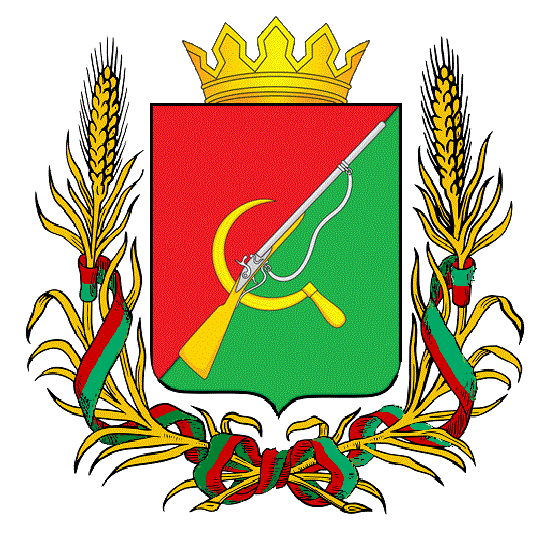 ПРЕДСТАВИТЕЛЬНОЕ СОБРАНИЕ ЩИГРОВСКОГО РАЙОНА КУРСКОЙ ОБЛАСТИ (пятого созыва)Р Е Ш Е Н И Ег. Щигрыот 16 апреля 2024г.                                                                                                № 80-5-ПСО внесении изменений и дополнений в решение Представительного Собрания Щигровского района Курской области от 20 декабря 2023года №31-5-ПС«О бюджете муниципального района «Щигровский район» Курской области на 2024 год и плановый период 2025 и 2026 годов»Представительное Собрание Щигровского района Курской области РЕШИЛО:1.Внести в Решение Представительного Собрания Щигровского района Курской области от 20 декабря 2023года №31-5-ПС «О бюджете муниципального района Щигровский район» Курской области на 2024 год и плановый период 2025 и 2026 годов следующие изменения:1.1.Статью 1 изложить в следующей редакции:1. Основные характеристики бюджета муниципального района «Щигровский район» Курской области Утвердить основные характеристики бюджета муниципального района «Щигровский район» Курской области на 2024 год:прогнозируемый общий объем доходов бюджета муниципального района «Щигровский район» Курской области в сумме 477912,33328 тыс. рублей;прогнозируемый общий объем расходов бюджета муниципального района «Щигровский район» Курской области сумме 500408,58594 тыс. рублей, дефицит бюджета в сумме  22496,25266 тыс. руб.2. Утвердить основные характеристики бюджета муниципального района «Щигровский район» Курской области на 2025 и 2026 годы:прогнозируемый общий объем доходов бюджета муниципального района «Щигровский район» Курской области на 2025 год в сумме 434180,458 тыс. рублей, на 2026 год в сумме 520051,135 тыс. рублей;общий объем расходов бюджета муниципального района «Щигровский район» Курской области на 2025 год в сумме 434180,458 тыс. рублей, в том числе условно-утвержденные расходы 3314,806 тыс. рублей. Дефицит (профицит) бюджета муниципального района в сумме 0 рублей;на 2026 год в сумме 520051,135 тыс. рублей, в том числе условно-утвержденные расходы 6980,948 тыс. рублей. Дефицит (профицит) бюджета муниципального района в сумме 0 рублей.1.2. Статью 2 изложить в следующей редакции:Установить источники финансирования дефицита бюджета муниципального района «Щигровский район» Курской области на 2024 год и плановый период 2025 и 2026 годов согласно приложению № 1 к настоящему Решению.1.3. Статью 3 изложить в следующей редакции:1.Законодательные и иные нормативные правовые акты Щигровского района Курской области, сокращающие доходы бюджета муниципального района «Щигровский район» Курской области, реализуются и применяются только в случае внесения соответствующих изменений в настоящее Решение2.Установить, что средства, поступающие получателям бюджетных средств в погашение дебиторской задолженности прошлых лет, в полном объеме зачисляются в доход бюджета муниципального района «Щигровский район» Курской области.3.Установить, что поступающие добровольные взносы и пожертвования (безвозмездные перечисления) казенным учреждениям (за исключением органов муниципальной власти) в полном объеме зачисляются в доход бюджета муниципального района «Щигровский район» Курской области и направляются на финансирование получателей бюджетных средств согласно цели их предоставления. 4.Установить поступление доходов в бюджет муниципального района «Щигровский район» Курской области на 2024 год и плановый период 2025 и 2026 годов согласно приложению № 2 к настоящему Решению.5.Установить, что указанные в абзаце первом части 4 настоящей статьи прочие неналоговые доходы бюджета муниципального района возврату, зачету, уточнению не подлежат.6.Установить, что муниципальными унитарными предприятиями перечисляются в бюджет муниципального района часть прибыли, остающейся после уплаты налогов и иных обязательных платежей в бюджет в размере 30%.1.4. Статью 4 изложить в следующей редакции:1.Утвердить распределение бюджетных ассигнований по разделам и подразделам, целевым статьям (муниципальным программам Щигровского района Курской области и непрограммным направлениям деятельности группам видам расходов) в классификации расходов бюджета на 2024 год и плановый период 2025 и 2026 годов согласно приложению №3 к настоящему Решению.2.Утвердить ведомственную структуру расходов бюджета муниципального района «Щигровский район» Курской области на 2024 год и плановый период 2025 и 2026 годов согласно приложению № 4 к настоящему Решению.3.Утвердить распределение бюджетных ассигнований по целевым статьям (муниципальным программам Щигровского района и непрограммным направлениям деятельности), группам видов расходов к классификации расходов бюджета муниципального района на 2024 год и на плановый период 2025 и 2026 годов согласно приложению № 5 к настоящему Решению;4.Утвердить величину резервного фонда Администрации Щигровского района на 2024 год в сумме 100 тыс. руб. и на плановый период 2025 и 2026 годов в сумме 0 тыс. рублей 5.Утвердить объемы бюджетных ассигнований дорожного фонда Щигровского района Курской области на 2024 год в сумме 27 221,05920 тыс. рублей в том числе: - за счет налоговых и неналоговых доходов в сумме 15 539,858 тыс. руб. (из них: доходы от уплаты акцизов в сумме 15 539,858 тыс. руб.);- субсидии, предоставляемых из областного бюджета, на строительство (реконструкцию), капитальный ремонт, ремонт и содержание автомобильных дорог общего пользования местного значения в сумме 5 457,519 тыс. руб.;- остатков доходов от уплаты акцизов на 01.01.2024 года в сумме 6 223,68220 тыс. руб.на 2025 год – в сумме 16 040,025 тыс. руб., в том числе за счет налоговых и неналоговых доходов в сумме 16 040,025 тыс. руб., (доходы от уплаты акцизов);на 2026 год – в сумме 16 154,443 тыс. руб., в том числе за счет налоговых и неналоговых доходов 16 154,443 тыс. руб., (доходы от уплаты акцизов).1.5. Пункт 2 статьи 7 изложить в следующей редакции:«Утвердить общий объем бюджетных ассигнований на предоставление межбюджетных трансфертов бюджетам муниципальных образований на 2024 год в сумме 10196,874 тыс. руб., на 2025 год в сумме 5122,232 тыс. руб., на 2026год в сумме 4764,867 тыс. руб. из них:в форме дотации на выравнивание бюджетной обеспеченности поселений из бюджета муниципального района за счет субвенции из областного бюджета на 2024 год в сумме 5601,176 тыс. руб., на 2025 год в сумме 5122,232 тыс. руб. и на 2026 год в сумме 4764,867 тыс. рублей согласно приложению № 6 к настоящему Решению;дотации на выравнивание бюджетной обеспеченности поселений из районного фонда финансовой поддержки поселений за счет собственных доходов бюджета муниципального района, на 2024 год в сумме 1000,000 тысяч рублей бюджетам поселений Щигровского района согласно приложению №7 к настоящему Решению;распределение иных межбюджетных трансфертов на осуществление части полномочий по дорожной деятельности на 2024год в сумме 3595,698 тыс. руб., в соответствии с законодательством Российской Федерации на осуществление в границах поселения содержания автомобильных дорог зимний период в сумме (очистка снега и распределение противогололёдных материалов) согласно приложению №8 к настоящему Решению.1.6.  Статью 8 изложить в редакции:1. Объем муниципального долга при осуществлении муниципальных заимствований не должен превышать следующие значения:в 2024 году до 24 919 000 рублей;в 2025 году до 25 923 000 рублей;в 2026 году до 26 806 000 рублей.2. Установить верхний предел муниципального долга муниципального района «Щигровский район» Курской области на 1 января 2025 года по долговым обязательствам в сумме 4 980 000 рублей, в том числе по муниципальным гарантиям 0 тыс. рублей.3. Установить верхний предел муниципального долга муниципального района «Щигровский район» Курской области на 1 января 2026 года по долговым обязательствам в сумме 4 980 000 рублей, в том числе по муниципальным гарантиям 0 тыс. рублей.4. Установить верхний предел муниципального долга муниципального района «Щигровский район» Курской области на 1 января 2027 года по долговым обязательствам в сумме 4 980 000 рублей, в том числе по муниципальным гарантиям 0 тыс. рублей.5. Утвердить Программу муниципальных внутренних заимствований Щигровского района Курской области на 2024 год согласно приложению № 10 к настоящему Решению и Программу муниципальных внутренних заимствований Щигровского района Курской области на плановый период 2025 и 2026 годов согласно приложению №11 к настоящему Решению.6. Утвердить Программу муниципальных гарантий Щигровского района Курской области на 2024год согласно приложению №12 к настоящему решению.Утвердить Программу муниципальных гарантий Щигровского района Курской области на 2025год и 2026 год согласно приложению № 13 к настоящему Решению.1.7. Статью 9 изложить в редакции:«Привлечение бюджетных кредитов и кредитов коммерческих банковАдминистрация Щигровского района в рамках установленного пунктом 1 статьи 9 настоящего Решения объема муниципального долга привлекает в 2024 году бюджетные и коммерческие кредиты:на пополнение остатков средств на счете районного бюджета в целях финансирования кассовых разрывов, обусловленных сезонным характером затрат либо сезонным характером поступлений доходов;на погашение долговых обязательств муниципального района;для частичного покрытия дефицита бюджета района; в рамках установленного размера муниципального долга привлекает бюджетные кредиты из областного бюджета и кредиты коммерческих банков сроком до пяти лет для частичного покрытия дефицита районного бюджета и погашения долговых обязательств.».1.8. Приложения 1,2,3,4,5,6,7,8,9,10,11,12,13 изложить в новой редакции, приложения 14,15,16,17,18,19 признать утратившими силу.1.9. Настоящее Решение вступает в силу со дня официального опубликования (обнародования).ПредседательПредставительного Собрания	Н.Н. ШашковЩигровского района Курской областиГлава Щигровского районаКурской области                                                                                          Ю.И. Астахов Приложение №1к решению Представительного Собрания Щигровского района Курской областиот «16» апреля 2024г.№ 80-5-ПСИсточники финансирования дефицита бюджета муниципальногорайона «Щигровский район» Курской области на 2024 год и плановый период 2025 и 2026 годов                           Приложение №2к решению Представительного Собрания Щигровского района Курской областиот «16» апреля 2024г.№ 80-5-ПСПрогнозируемое поступление доходов в бюджет муниципальногорайона «Щигровский район» Курской области на 2024 год и плановый период 2025 и 2026 годов тыс. руб.Приложение №3к решению Представительного Собрания Щигровского района Курской областиот «16» апреля 2024г.№ 80-5-ПСРаспределение бюджетных ассигнований по разделам, подразделам, целевым статьям (муниципальным программам Щигровского района и непрограммным направлениям деятельности), группам видов расходов к классификации расходов бюджета муниципального района на 2024 год и на плановый период 2025 и 2026 годов тыс. рублейПриложение №4к решению Представительного Собрания Щигровского района Курской областиот «16» апреля 2024г.№ 80-5-ПСВедомственная структура расходов бюджета муниципального района «Щигровский район» Курской области на 2024 год и на плановый период 2025 и 2026 годовтыс. рублейПриложение №5к решению Представительного Собрания Щигровского района Курской областиот «16» апреля 2024г.№ 80-5-ПСРаспределение бюджетных ассигнований по целевым статьям (муниципальным программам Щигровского района и непрограммным направлениям деятельности), группам видов расходов к классификации расходов бюджета муниципального районана 2024 год и на плановый период 2025 и 2026 годовтыс. рублейПриложение №6к решению Представительного Собрания Щигровского района Курской областиот «16» апреля 2024г.№ 80-5-ПСОБЪЕМЫдотаций на выравнивание бюджетной обеспеченности поселений Щигровского районаКурской области из бюджета муниципального района «Щигровский район»Курской области за счет субвенций из областного бюджета на 2024 год и плановый период 2025 и 2026 годовПриложение №7к решению Представительного Собрания Щигровского района Курской областиот «16» апреля 2024г.№ 80-5-ПСОБЪЕМЫдотаций на выравнивание бюджетной обеспеченности поселений Щигровского районаКурской области из бюджета муниципального района «Щигровский район» Курской области на 2024год(тыс. рублей)Приложение №8к решению Представительного Собрания Щигровского района Курской областиот «16» апреля 2024г.№ 80-5-ПСОбъемы иных межбюджетных трансфертов на осуществление части полномочийпо дорожной деятельности, в соответствии с законодательством Российской Федерации на осуществление в границах поселения содержания автомобильных дорог в зимний период (очистка снега и распределение протигололёдных материалов)(тыс. рублей)Приложение №9к решению Представительного Собрания Щигровского района Курской областиот «16» апреля 2024г.№ 80-5-ПСПОРЯДОКрасчета иных межбюджетных трансфертов на осуществление части полномочийпо дорожной деятельности, в соответствии с законодательством Российской Федерации на осуществление в границах поселения содержания автомобильных дорог в зимний период (очистка снега и распределение противогололёдных материалов)1.Общий размер межбюджетного трансферта определяется по формуле:ОРТ= Дч Х Норм, где:ОРТ - общий размер трансферта;Дч – количество муниципальных образований, участвующих в мероприятиях Норм – норматив потребности в бюджетных средствах 	2. Размер межбюджетного трансферта, передаваемый муниципальным районом поселениям на исполнение переданных полномочий, определяется по формуле:	ТРi = ОРТ/Ч где:ТРi – размер межбюджетного трансферта, передаваемый из бюджета муниципального района бюджетам поселений на исполнение переданных полномочий;i – Соответствующее поселение;3. Передаваемые поселениями иные межбюджетные трансферты на исполнение переданных полномочий в полном объеме учитываются в доходах бюджета сельского поселения и расходуются на переданные полномочия в соответствии с приказом Минфина России от 06.06.2019г.№85н «О порядке формирования и применения кодов бюджетной классификации Российской Федерации, их структуре и принципах назначения».Приложение №10к решению Представительного Собрания Щигровского района Курской областиот «16» апреля 2024г.№ 80-5-ПСПрограмма муниципальных внутренних заимствований Администрации Щигровского районаКурской области на 2024год1. Привлечение внутренних заимствованийПриложение №11к решению Представительного Собрания Щигровского района Курской областиот «16» апреля 2024г.№ 80-5-ПСПрограмма муниципальных внутренних заимствований Администрации Щигровского районаКурской области на 2025 и 2026 годы1. Привлечение внутренних заимствованийПриложение №12к решению Представительного Собрания Щигровского района Курской областиот «16» апреля 2024г.№ 80-5-ПСПрограмма муниципальных гарантий Администрации Щигровского районаКурской области на 2024 годПеречень подлежащих предоставлению муниципальных гарантий в 2024году2. Общий объем бюджетных ассигнований, предусмотренных на пополнение муниципальных гарантий по возложенным гарантийным случаям в 2024 годуПриложение №13к решению Представительного Собрания Щигровского района Курской областиот «16» апреля 2024г.№ 80-5-ПСПрограмма муниципальных гарантий Администрации Щигровского районаКурской области на 2025 годПеречень подлежащих предоставлению муниципальных гарантий в 2025 году2. Общий объем бюджетных ассигнований, предусмотренных на пополнение муниципальных гарантий по возложенным гарантийным случаям в 2025 годуПрограмма муниципальных гарантий Администрации Щигровского районаКурской области на 2026 годПеречень подлежащих предоставлению муниципальных гарантий в 2026 году2. Общий объем бюджетных ассигнований, предусмотренных на пополнение муниципальных гарантий по возложенным гарантийным случаям в 2026 годутыс. руб.Код бюджетной классификации Российской ФедерацииНаименование источников финансирования дефицита бюджетаСУММА на 2024 годСУММА на 2025 годСУММА на 2026 год1233301 00 00 00 00 0000 000ИСТОЧНИКИ ВНУТРЕННЕГО ФИНАНСИРОВАНИЯ ДЕФИЦИТОВ БЮДЖЕТОВ22 496,252660,000000,0000001 03 00 00 00 0000 000Бюджетные кредиты  из других бюджетов бюджетной  системы Российской Федерации     4 980,000000,000000,0000001 03 01 00 00 0000 000Бюджетные кредиты  из других бюджетов бюджетной  системы Российской Федерации в валюте Российской Федерации4 980,000000,000000,0000001 03 01 00 00 0000 700Привлечение  бюджетных кредитов из других бюджетов бюджетной  системы Российской Федерации в валюте Российской Федерации4 980,000000,000000,0000001 03 01 00 05 0000 710Привлечение   кредитов из других бюджетов бюджетной  системы Российской Федерации в валюте Российской Федерации4 980,000000,000000,0000001 05 00 00 00 0000 000Изменение остатков средств на счетах по учету средств бюджетов17 516,252660,000000,0000001 05 00 00 00 0000 500Увеличение остатков средств бюджетов-484 060,25600-434 180,45800-520 051,1350001 05 02 00 00 0000 500Увеличение прочих остатков средств бюджетов-484 060,25600-434 180,45800-520 051,1350001 05 02 01 00 0000 510Увеличение прочих остатков денежных средств бюджетов-484 060,25600-434 180,45800-520 051,1350001 05 02 01 05 0000 510Увеличение прочих остатков денежных средств бюджетов муниципальных районов-484 060,25600-434 180,45800-520 051,1350001 05 00 00 00 0000 600Уменьшение остатков средств бюджетов501 576,50866434 180,45800520 051,1350001 05 02 00 00 0000 600Уменьшение прочих остатков средств бюджетов501 576,50866434 180,45800520 051,1350001 05 02 01 00 0000 610Уменьшение прочих остатков денежных средств бюджетов501 576,50866434 180,45800520 051,1350001 05 02 01 05 0000 610Уменьшение  прочих остатков денежных средств бюджетов муниципальных районов501 576,50866434 180,45800520 051,13500Коды бюджетной классификации Российской ФедерацииНаименование доходовСумма на 2024 годСумма на 2025 годСумма на 2026 год12345ДОХОДЫ, ВСЕГО477 912,33328434 984,45800520 855,135001 00 00000 00 0000 000НАЛОГОВЫЕ И НЕНАЛОГОВЫЕ ДОХОДЫ135 614,76800131 652,27100138 687,633001 01 00000 00 0000 000НАЛОГИ НА ПРИБЫЛЬ, ДОХОДЫ106 504,86500102 196,95200109 040,077001 01 02000 01 0000 110Налог на доходы физических лиц106 504,86500102 196,95200109 040,077001 01 02010 01 0000 110Налог на доходы физических лиц с доходов, источником которых является налоговый агент, за исключением доходов, в отношении которых исчисление и уплата налога осуществляются в соответствии со статьями 227, 227.1 и 228 Налогового кодекса Российской Федерации, а также доходов от долевого участия в организации, полученных физическим лицом - налоговым резидентом Российской Федерации в виде дивидендов95 649,8730092 035,2990098 244,870001 01 02020 01 0000 110Налог на доходы физических лиц с доходов, полученных от осуществления деятельности физическими лицами, зарегистрированными в качестве индивидуальных предпринимателей, нотариусов, занимающихся частной практикой, адвокатов, учредивших адвокатские кабинеты, и других лиц, занимающихся частной практикой в соответствии со статьей 227 Налогового кодекса Российской Федерации155,40100147,28200157,538001 01 02030 01 0000 110Налог на доходы физических лиц с доходов, полученных физическими лицами в соответствии со статьей 228 Налогового кодекса Российской Федерации (за исключением доходов от долевого участия в организации, полученных физическим лицом - налоговым резидентом Российской Федерации в виде дивидендов)237,00800210,55900209,884001 01 02080 01 0000 110Налог на доходы физических лиц в части суммы налога, превышающей 650 000 рублей, относящейся к части налоговой базы, превышающей 5 000 000 рублей (за исключением налога на доходы физических лиц с сумм прибыли контролируемой иностранной компании, в том числе фиксированной прибыли контролируемой иностранной компании, а также налога на доходы физических лиц в отношении доходов от долевого участия в организации, полученных физическим лицом - налоговым резидентом Российской Федерации в виде дивидендов)3 934,102003 732,589004 096,359001 01 02130 01 0000 110Налог на доходы физических лиц в отношении доходов от долевого участия в организации, полученных физическим лицом - налоговым резидентом Российской Федерации в виде дивидендов (в части суммы налога, не превышающей 650 000 рублей)1 476,825001 373,916001 432,791001 01 02140 01 0000 110Налог на доходы физических лиц в отношении доходов от долевого участия в организации, полученных физическим лицом - налоговым резидентом Российской Федерации в виде дивидендов (в части суммы налога, превышающей 650 000 рублей)5 051,656004 697,307004 898,635001 03 00000 00 0000 000Налоги на товары (работы, услуги), реализуемые на территории Российской Федерации15 539,8580016 040,0250016 154,443001 03 02000 01 0000 110Акцизы по подакцизным товарам (продукции), производимым на территории Российской Федерации15 539,8580016 040,0250016 154,443001 03 02230 01 0000 110Доходы от уплаты акцизов на дизельное топливо, подлежащие распределению между бюджетами субъектов Российской Федерации и местными бюджетами с учетом установленных дифференцированных нормативов отчислений в местные бюджеты8 104,682008 344,941008 414,817001 03 02231 01 0000 110Доходы от уплаты акцизов на дизельное топливо, подлежащие распределению между бюджетами субъектов Российской Федерации и местными бюджетами с учетом установленных дифференцированных нормативов отчислений в местные бюджеты (по нормативам, установленным федеральным законом о федеральном бюджете в целях формирования дорожных фондов субъектов Российской Федерации)8 104,682008 344,941008 414,817001 03 02240 01 0000 110Доходы от уплаты акцизов на моторные масла для дизельных и (или) карбюраторных (инжекторных) двигателей, подлежащие распределению между бюджетами субъектов Российской Федерации и местными бюджетами с учетом установленных дифференцированных нормативов отчислений в местные бюджеты38,6160043,8450044,697001 03 02241 01 0000 110Доходы от уплаты акцизов на моторные масла для дизельных и (или) карбюраторных (инжекторных) двигателей, подлежащие распределению между бюджетами субъектов Российской Федерации и местными бюджетами с учетом установленных дифференцированных нормативов отчислений в местные бюджеты (по нормативам, установленным федеральным законом о федеральном бюджете в целях формирования дорожных фондов субъектов Российской Федерации)38,6160043,8450044,697001 03 02250 01 0000 110Доходы от уплаты акцизов на автомобильный бензин, подлежащие распределению между бюджетами субъектов Российской Федерации и местными бюджетами с учетом установленных дифференцированных нормативов отчислений в местные бюджеты8 403,645008 688,574008 764,057001 03 02251 01 0000 110Доходы от уплаты акцизов на автомобильный бензин, подлежащие распределению между бюджетами субъектов Российской Федерации и местными бюджетами с учетом установленных дифференцированных нормативов отчислений в местные бюджеты (по нормативам, установленным федеральным законом о федеральном бюджете в целях формирования дорожных фондов субъектов Российской Федерации)8 403,645008 688,574008 764,057001 03 02260 01 0000 110Доходы от уплаты акцизов на прямогонный бензин, подлежащие распределению между бюджетами субъектов Российской Федерации и местными бюджетами с учетом установленных дифференцированных нормативов отчислений в местные бюджеты-1 007,08500-1 037,33500-1 069,128001 03 02261 01 0000 110Доходы от уплаты акцизов на прямогонный бензин, подлежащие распределению между бюджетами субъектов Российской Федерации и местными бюджетами с учетом установленных дифференцированных нормативов отчислений в местные бюджеты (по нормативам, установленным федеральным законом о федеральном бюджете в целях формирования дорожных фондов субъектов Российской Федерации)-1 007,08500-1 037,33500-1 069,128001 05 00000 00 0000 000НАЛОГИ НА СОВОКУПНЫЙ ДОХОД1 757,649001 832,902001 911,516001 05 01000 00 0000 110Налог, взимаемый в связи с применением упрощенной системы налогообложения715,61100769,21200825,799001 05 01010 01 0000 110Налог, взимаемый с налогоплательщиков, выбравших в качестве объекта налогообложения доходы573,47000619,42400668,161001 05 01011 01 0000 110Налог, взимаемый с налогоплательщиков, выбравших в качестве объекта налогообложения доходы573,47000619,42400668,161001 05 01020 01 0000 110Налог, взимаемый с налогоплательщиков, выбравших в качестве объекта налогообложения доходы, уменьшенные на величину расходов142,14100149,78800157,638001 05 01021 01 0000 110Налог, взимаемый с налогоплательщиков, выбравших в качестве объекта налогообложения доходы, уменьшенные на величину расходов (в том числе минимальный налог, зачисляемый в бюджеты субъектов Российской Федерации)142,14100149,78800157,638001 05 03000 01 0000 110Единый сельскохозяйственный налог515,53600537,18800559,215001 05 03010 01 0000 110Единый сельскохозяйственный налог 515,53600537,18800559,215001 05 04000 02 0000 110Налог, взимаемый в связи с применением патентной системы налогообложения526,50200526,50200526,502001 05 04020 02 0000 110Налог, взимаемый в связи с применением патентной системы налогообложения, зачисляемый в бюджеты муниципальных районов526,50200526,50200526,502001 11 00000 00 0000 000ДОХОДЫ ОТ ИСПОЛЬЗОВАНИЯ ИМУЩЕСТВА, НАХОДЯЩЕГОСЯ В ГОСУДАРСТВЕННОЙ И МУНИЦИПАЛЬНОЙ СОБСТВЕННОСТИ9 897,542009 897,542009 897,542001 11 05000 00 0000 120Доходы, получаемые в виде арендной либо иной платы за передачу в возмездное пользование государственного и муниципального имущества (за исключением имущества бюджетных и автономных учреждений, а также имущества государственных и муниципальных унитарных предприятий, в том числе казенных)9 897,542009 897,542009 897,542001 11 05010 00 0000 120Доходы, получаемые в виде арендной платы за земельные участки, государственная собственность на которые не разграничена, а также средства от продажи права на заключение договоров аренды указанных земельных участков9 897,542009 897,542009 897,542001 11 05013 05 0000 120Доходы, получаемые в виде арендной платы за земельные участки, государственная собственность на которые не разграничена и которые расположены в границах сельских поселений и межселенных территорий муниципальных районов, а также средства от продажи права на заключение договоров аренды указанных земельных участков9 897,542009 897,542009 897,542001 12 00000 00 00000 00ПЛАТЕЖИ ПРИ ПОЛЬЗОВАНИИ ПРИРОДНЫМИ РЕСУРСАМИ1,872001,872001,872001 12 01000 01 0000 120Плата за негативное воздействие на окружающую среду1,872001,872001,872001 12 01010 01 0000 120Плата за выбросы загрязняющих веществ в атмосферный воздух стационарными объектами1,872001,872001,872001 13 00000 00 0000 000Доходы от оказания платных услуг и компенсации затрат государства1 217,840001 217,840001 217,840001 13 01000 00 0000 130Доходы от оказания платных услуг (работ)1 217,840001 217,840001 217,840001 13 01990 00 0000 130Прочие доходы от оказания платных услуг (работ1 217,840001 217,840001 217,840001 13 01995 05 0000 130Прочие доходы от оказания платных услуг (работ) получателями средств бюджетов муниципальных районов1 217,840001 217,840001 217,840001 14 00000 00 0000 000Доходы от продажи материальных и нематериальных активов278,00000310,00000317,000001 14 06000 00 0000 430Доходы от продажи земельных участков, находящихся в государственной и муниципальной собственности278,00000310,00000317,000001 14 06010 00 0000 430Доходы от продажи земельных участков, государственная собственность на которые не разграничена  278,00000310,00000317,000001 14 06013 05 0000 430Доходы от продажи земельных участков, государственная собственность на которые не разграничена и которые расположены в границах сельских поселений и межселенных территорий муниципальных районов278,00000310,00000317,000001 16 00000 00 0000 000ШТРАФЫ, САНКЦИИ, ВОЗМЕЩЕНИЕ УЩЕРБА173,00600155,13800147,343001 16 01050 01 0000 140Административные штрафы, установленные главой 5 Кодекса Российской Федерации об административных правонарушениях, за административные правонарушения, посягающие на права граждан5,833005,833005,833001 16 01053 01 0000 140Административные штрафы, установленные главой 5 Кодекса Российской Федерации об административных правонарушениях, за административные правонарушения, посягающие на права граждан, налагаемые мировыми судьями, комиссиями по делам несовершеннолетних и защите их прав5,833005,833005,833001 16 01060 01 0000 140Административные штрафы, установленные главой 6 Кодекса Российской Федерации об административных правонарушениях, за административные правонарушения, посягающие на здоровье, санитарно-эпидемиологическое благополучие населения и общественную нравственность0,083000,083000,083001 16 01063 01 0000 140Административные штрафы, установленные главой 6 Кодекса Российской Федерации об административных правонарушениях, за административные правонарушения, посягающие на здоровье, санитарно-эпидемиологическое благополучие населения и общественную нравственность, налагаемые мировыми судьями, комиссиями по делам несовершеннолетних и защите их прав0,083000,083000,083001 16 07010 05 0000 140Штрафы, неустойки, пени, уплаченные в случае просрочки исполнения поставщиком (подрядчиком, исполнителем) обязательств, предусмотренных муниципальным контрактом, заключенным муниципальным органом, казенным учреждением муниципального района40,000000,000000,000001 16 11000 01 0000 140Платежи, уплачиваемые в целях возмещения вреда127,09000149,22200141,427001 16 11050 01 0000 140Платежи по искам о возмещении вреда, причиненного окружающей среде, а также платежи, уплачиваемые при добровольном возмещении вреда, причиненного окружающей среде (за исключением вреда, причиненного окружающей среде на особо охраняемых природных территориях, а также вреда, причиненного водным объектам), подлежащие зачислению в бюджет муниципального образования127,09000149,22200141,427001 17 00000 00 0000 000ПРОЧИЕ НЕНАЛОГОВЫЕ ДОХОДЫ244,136000,000000,000001 17 15000 00 0000 150Инициативные платежи244,136000,000000,000001 17 15030 05 0000 150Капитальный ремонт Титовского филиала МКОУ "Защитенская средняя общеобразовательная школа", расположенного по адресу: Курская область, Щигровский район, д. Басово, ул. Молодежная, д.753,611000,000000,000001 17 15030 05 0000 150Капитальный ремонт Озерского филиала МКОУ "Пригородненская средняя общеобразовательная школа" Щигровского района курской области 69,513000,000000,000001 17 15030 05 0000 150Сеть водоснабжения с. Малый Змеинец Касиновского сельсовета Щигровского района Курской области38,801000,000000,000001 17 15030 05 0000 150Сеть водоснабжения ул. Садовая, ул. Молодежная с. Нижняя Озерна Защитенского сельсовета Щигровского района Курской области59,547000,000000,000001 17 15030 05 0000 150Сеть водоснабжения ул. Ленина сл. Пригородняя Пригородненского сельсовета Щигровского района Курской области22,664000,000000,000002 00 00000 00 0000 000БЕЗВОЗМЕЗДНЫЕ ПОСТУПЛЕНИЯ342 297,56528303 332,18700382 167,502002 02 00000 00 0000 000Безвозмездные поступления от других бюджетов бюджетной системы Российской Федерации342 661,48800302 528,18700381 363,502002 02 10000 00 0000 150Дотации бюджетам бюджетной системы Российской Федерации1 404,66800939,95000931,318002 02 15001 00 0000 150Дотации на выравнивание бюджетной обеспеченности1 404,66800939,95000931,318002 02 15001 05 0000 150Дотации бюджетам муниципальных районов на выравнивание бюджетной обеспеченности из бюджета субъекта Российской Федерации1 404,66800939,95000931,318002 02 20000 00 0000 150Субсидии бюджетам бюджетной системы Российской Федерации (межбюджетные субсидии)29 584,749005 699,51000105 208,206002 02 25098 00 0000 150Субсидии бюджетам на обновление материально-технической базы для организации учебно-исследовательской, научно-практической, творческой деятельности, занятий физической культурой и спортом в образовательных организациях433,590000,000000,000002 02 25098 05 0000 150Субсидии бюджетам муниципальных районов на обновление материально-технической базы для организации учебно-исследовательской, научно-практической, творческой деятельности, занятий физической культурой и спортом в образовательных организациях433,590000,000000,000002 02 25171 00 0000 150Субсидии бюджетам на оснащение (обновление материально-технической базы) оборудованием, средствами обучения и воспитания образовательных организаций различных типов для реализации дополнительных общеразвивающих программ, для создания информационных систем в образовательных организациях354,722000,000000,000002 02 25171 05 0000 150Субсидии бюджетам муниципальных районов на оснащение (обновление материально-технической базы) оборудованием, средствами обучения и воспитания образовательных организаций различных типов для реализации дополнительных общеразвивающих программ, для создания информационных систем в образовательных организациях354,722002 02 25172 00 0000 150Субсидии бюджетам на оснащение (обновление материально-технической базы) оборудованием, средствами обучения и воспитания общеобразовательных организаций, в том числе осуществляющих образовательную деятельность по адаптированным основным общеобразовательным программам (Создание и обеспечение функционирования центров образования естественно-научной и технологической направленностей в общеобразовательных организациях, расположенных в сельской местности и малых городах)1 990,629000,000000,000002 02 25172 05 0000 150Субсидии бюджетам муниципальных районов на оснащение (обновление материально-технической базы) оборудованием, средствами обучения и воспитания общеобразовательных организаций, в том числе осуществляющих образовательную деятельность по адаптированным основным общеобразовательным программам1 990,629000,000000,000002 02 25179 00 0000 150Субсидии бюджетам на проведение мероприятий по обеспечению деятельности советников директора по воспитанию и взаимодействию с детскими общественными объединениями в общеобразовательных организациях1 090,338001 090,338001 317,033002 02 25179 05 0000 150Субсидии бюджетам муниципальных районов на проведение мероприятий по обеспечению деятельности советников директора по воспитанию и взаимодействию с детскими общественными объединениями в общеобразовательных организациях1 090,338001 090,338001 317,033002 02 25304 00 0000 150Субсидии бюджетам на организацию бесплатного горячего питания обучающихся, получающих начальное общее образование в государственных и муниципальных образовательных организациях3 537,911003 358,750003 265,626002 02 25304 05 0000 150Субсидии бюджетам муниципальных районов на организацию бесплатного горячего питания обучающихся, получающих начальное общее образование в государственных и муниципальных образовательных организациях3 537,911003 358,750003 265,626002 02 25467 00 0000 150Субсидии бюджетам на обеспечение развития и укрепления материально-технической базы домов культуры в населенных пунктах с числом жителей до 50 тысяч человек1 000,000000,000000,000002 02 25467 05 0000 150Субсидии бюджетам муниципальных районов на обеспечение развития и укрепления материально-технической базы домов культуры в населенных пунктах с числом жителей до 50 тысяч человек1 000,000000,000000,000002 02 25519 00 0000 150Субсидии бюджетам на поддержку отрасли культуры51,020000,000000,000002 02 25519 05 0000 150Субсидии бюджетам муниципальных районов на софинансирование расходных обязательств на государственную поддержку лучших работников сельских учреждений культуры и государственную поддержку лучших сельских учреждений культуры.51,020000,000000,000002 02 25750 00 0000 150Субсидии бюджетам на реализацию мероприятий по модернизации школьных систем образования0,000000,0000099 375,125002 02 25750 05 0000 150Субсидии бюджетам муниципальных районов на реализацию мероприятий по модернизации школьных систем образования0,000000,0000099 375,125002 02 29999 00 0000 150Прочие субсидии21 126,539001 250,422001 250,422002 02 29999 05 0000 150Прочие субсидии бюджетам муниципальных районов21 126,539001 250,422001 250,422002 02 29999 05 0000 150Субсидии на софинансирование расходов, связанных с организацией отдыха детей в каникулярное время492,733000,000000,000002 02 29999 05 0000 150Субсидия местным бюджетам на осуществление дорожной деятельности в отношении автомобильных дорог общего пользования местного значения в целях строительства (реконструкции), капитального ремонта, ремонта и содержания автомобильных дорог общего пользования местного значения5 457,519000,000000,000002 02 29999 05 0000 150Субсидия на софинансирование проекта «Народный бюджет»7 324,046000,000000,000002 02 29999 05 0000 150Капитальный ремонт Титовского филиала МКОУ "Защитенская средняя общеобразовательная школа", расположенного по адресу: Курская область, Щигровский район, д. Басово, ул. Молодежная, д.71 608,353000,000000,000002 02 29999 05 0000 150Капитальный ремонт Озерского филиала МКОУ "Пригородненская средняя общеобразовательная школа" Щигровского района курской области 2 085,345000,000000,000002 02 29999 05 0000 150Сеть водоснабжения с. Малый Змеинец Касиновского сельсовета Щигровского района Курской области679,932000,000000,000002 02 29999 05 0000 150Сеть водоснабжения ул. Садовая, ул. Молодежная с. Нижняя Озерна Защитенского сельсовета Щигровского района Курской области1 786,398000,000000,000002 02 29999 05 0000 150Сеть водоснабжения ул. Ленина сл. Пригородняя Пригородненского сельсовета Щигровского района Курской области1 164,018000,000000,000002 02 29999 05 0000 150Субсидии на предоставление мер социальной поддержки работникам муниципальных образовательных организаций121,05900121,05900121,059002 02 29999 05 0000 150Субсидии на приобретение горюче-смазочных материалов для обеспечения подвоза обучающихся625,36600625,36600625,366002 02 29999 05 0000 150Субсидии на дополнительное финансирование мероприятий по организации питания обучающихся, из малоимущих и (или) многодетных семей503,99700503,99700503,997002 02 29999 05 0000 150Субсидия на зарплату работников учреждений культуры6 601,819000,000000,000002 02 29999 05 0000 150Субсидия на мероприятия по внесению в ЕГРН сведений о границах муниципальных образований и границах населенных пунктов0,000000,000000,000002 02 30000 00 0000 150Субвенции бюджетам бюджетной системы Российской Федерации311 050,12100295 266,77700274 602,028002 02 30013 00 0000 150Субвенции бюджетам муниципальных образований на обеспечение мер социальной поддержки реабилитированных лиц и лиц, признанных пострадавшими от политических репрессий38,4710038,4710038,471002 02 30013 05 0000 150Субвенции бюджетам муниципальных районов на обеспечение мер социальной поддержки реабилитированных лиц и лиц, признанных пострадавшими от политических репрессий38,4710038,4710038,471002 02 30027 00 0000 150Субвенции бюджетам на содержание ребенка, находящегося под опекой, попечительством, а также вознаграждение, причитающееся опекуну (попечителю), приемному родителю2 383,050002 383,050002 383,050002 02 30027 05 0000 150Субвенции бюджетам муниципальных районов на содержание ребенка, находящегося под опекой, попечительством, а также вознаграждение, причитающееся опекуну (попечителю), приемному родителю2 383,050002 383,050002 383,050002 02 35082 00 0000 150Субвенции бюджетам муниципальных образований на обеспечение детей-сирот и детей, оставшихся без попечения родителей, лиц из числа детей-сирот и детей, оставшихся без попечения родителей, жилыми помещениями2 942,394008 827,180002 942,394002 02 35082 05 0000 150Субвенции бюджетам муниципальных районов на обеспечение детей-сирот и детей, оставшихся без попечения родителей, лиц из числа детей-сирот и детей, оставшихся без попечения родителей, жилыми помещениями2 942,394008 827,180002 942,394002 02 35120 00 0000 150Субвенции бюджетам на осуществление полномочий по составлению (изменению) списков кандидатов в присяжные заседатели федеральных судов общей юрисдикции в Российской Федерации1,119000,000000,000002 02 35120 050000 150Субвенции бюджетам муниципальных районов на осуществление полномочий по составлению (изменению) списков кандидатов в присяжные заседатели федеральных судов общей юрисдикции в Российской Федерации1,119000,000000,000002 02 35303 00 0000 150Субвенции бюджетам муниципальных образований на ежемесячное денежное вознаграждение за классное руководство педагогическим работникам государственных и муниципальных образовательных организаций, реализующих образовательные программы начального общего образования, образовательные программы основного общего образования, образовательные программы среднего общего образования13 905,3600013 905,3600013 905,360002 02 35303 05 0000 150Субвенции бюджетам муниципальных районов на ежемесячное денежное вознаграждение за классное руководство педагогическим работникам государственных и муниципальных образовательных организаций, реализующих образовательные программы начального общего образования, образовательные программы основного общего образования, образовательные программы среднего общего образования13 905,3600013 905,3600013 905,360002 02 35930 00 0000 150Субвенции бюджетам на государственную регистрацию актов гражданского состояния1 142,000001 197,000001 240,000002 02 35930 05 0000 150Субвенции бюджетам муниципальных районов на государственную регистрацию актов гражданского состояния1 142,000001 197,000001 240,000002 02 39999 00 0000 150Прочие субвенции 290 637,72700268 915,71600254 092,753002 02 39999 05 0000 150Прочие субвенции бюджетам муниципальных районов290 637,72700268 915,71600254 092,753002 02 39999 05 0000 150Субвенции на приобретение учебников и учебных пособий258 113,52600242 816,86500228 351,267002 02 39999 05 0000 150Субвенции на приобретение учебных пособий, средств обучения, игр, игрушек3 047,126002 850,215002 850,215002 02 39999 05 0000 150Субвенции на выплату ЕДВ ветеранам труда и труженикам тыла3 838,332003 838,332003 838,332002 02 39999 05 0000 150Субвенция на обеспечение продовольственными товарами по сниженным ценам и выплату ежемесячной денежной компенсации104,91600104,91600104,916002 02 39999 05 0000 150Субвенция на содержание работников, осуществляющих переданные государственные полномочия в сфере социальной защиты населения1 392,400001 392,400001 392,400002 02 39999 05 0000 150Субвенция в сфере архивного дела324,70400324,70400324,704002 02 39999 05 0000 150Субвенция муниципальным районам на содержание работников, осуществляющих отдельные государственные полномочия по предоставлению работникам муниципальных учреждений культуры мер социальной поддержки1 021,258001 021,258001 021,258002 02 39999 05 0000 150Субвенции в сфере трудовых отношений348,10000348,10000348,100002 02 39999 05 0000 150Субвенция на обеспечение деятельности комиссии по делам несовершеннолетних и защите их прав348,10000348,10000348,100002 02 39999 05 0000 150Субвенция на организацию и обеспечение деятельности административных комиссий348,10000348,10000348,100002 02 39999 05 0000 150Субвенция на оплату жилых помещений, отопления и освещения работникам муниципальных образовательных  организаций13 775,372008 128,550008 128,550002 02 39999 05 0000 150Субвенция на содержание работников, осуществляющих переданные государственные полномочия по организации и осуществлению деятельности по опеке и попечительству1 044,300001 044,300001 044,300002 02 39999 05 0000 150Субвенция на выравнивание  бюджетной обеспеченности сельских поселений 5 601,176005 122,232004 764,867002 02 39999 05 0000 150Субвенция на осуществление выплаты компенсации части родительской платы 257,63900154,96600154,966002 02 39999 05 0000 150Субвенция на содержание работников, осуществляющих переданные государственные полномочия по выплате компенсации части родительской платы40,8670040,8670040,867002 02 39999 05 0000 150Субвенции бюджетам муниципальных районов на содержание работников, осуществляющих отдельные государственные полномочия по организации мероприятий при осуществлении деятельности по обращению с животными без владельцев34,8100034,8100034,810002 02 39999 05 0000 150Субвенция на осуществление отдельных государственных полномочий на организацию мероприятий при осуществлению деятельности с животными без владельцев997,00100997,00100997,001002 02 40000 00 0000 150Иные межбюджетные трансферты621,95000621,95000621,950002 02 40014 00 0000 150Межбюджетные трансферты, передаваемые бюджетам муниципальных образований на осуществление части полномочий по решению вопросов местного значения в соответствии с заключенными соглашениями621,95000621,95000621,950002 02 40014 05 0000 150Межбюджетные трансферты, передаваемые бюджетам муниципальных районов из бюджетов поселений на осуществление части полномочий по решению вопросов местного значения в соответствии с заключенными соглашениями621,95000621,95000621,950002 07 00000 00 0000 000ПРОЧИЕ БЕЗВОЗМЕЗДНЫЕ ПОСТУПЛЕНИЯ804,00000804,00000804,000002 07 05030 05 0000 180Прочие безвозмездные поступления в бюджеты муниципальных районов804,00000804,00000804,000002 07 05030 05 0000 180Прочие безвозмездные поступления в бюджеты муниципальных районов804,00000804,00000804,000002 19 00000 00 0000 000ВОЗВРАТ ОСТАТКОВ СУБСИДИЙ, СУБВЕНЦИЙ И ИНЫХ МЕЖБЮДЖЕТНЫХ ТРАНСФЕРТОВ, ИМЕЮЩИХ ЦЕЛЕВОЕ НАЗНАЧЕНИЕ, ПРОШЛЫХ ЛЕТ-1 167,922720,000000,000002 19 60010 05 0000 150Возврат прочих остатков субсидий, субвенций и иных межбюджетных трансфертов, имеющих целевое назначение, прошлых лет из бюджетов муниципальных районов-1 167,922720,000000,00000НаименованиеРзПРЦСРВРСумма на 2024 годСумма на 2025 год Сумма на 2026 год 12345678ВСЕГО500408,58594434180,45800520051,13500Условно-утвержденные расходы3314,806006980,94800Общегосударственные вопросы010048076,0944947584,2790046109,50600Функционирование высшего должностного лица субъекта Российской Федерации и муниципального образования01021392,984001671,581001671,58100Обеспечение функционирования главы муниципального образования010271 0 00 000001392,984001671,581001671,58100Глава муниципального образования010271 1 00 000001392,984001671,581001671,58100Обеспечение деятельности и выполнение функций органов местного самоуправления010271 1 00 С14021392,984001671,581001671,58100Расходы на выплаты персоналу в целях обеспечения выполнения функций государственными (муниципальными) органами, казенными учреждениями, органами управления государственными внебюджетными фондами010271 1 00 С14021001392,984001671,581001671,58100Функционирование законодательных (представительных) органов государственной власти и представительных органов муниципальных образований0103564,36300677,23500677,23500Обеспечение деятельности представительного органа муниципального образования010375 0 00 00000564,36300677,23500677,23500Аппарат представительного органа муниципального образования010375 3 00 00000564,36300677,23500677,23500Обеспечение деятельности и выполнение функций органов местного самоуправления010375 3 00 С1402564,36300677,23500677,23500Расходы на выплаты персоналу в целях обеспечения выполнения функций государственными (муниципальными) органами, казенными учреждениями, органами управления государственными внебюджетными фондами010375 3 00 С1402100564,36300677,23500677,23500Функционирование Правительства Российской Федерации, высших исполнительных органов государственной власти субъектов Российской Федерации, местных администраций010415747,7389818949,6610018949,66100Обеспечение функционирования местных администраций010473 0 00 0000015747,7389818949,6610018949,66100Обеспечение деятельности администрации муниципального образования010473 1 00 0000015747,7389818949,6610018949,66100Обеспечение деятельности и выполнение функций органов местного самоуправления010473 1 00 С140215747,7389818949,6610018949,66100Расходы на выплаты персоналу в целях обеспечения выполнения функций государственными (муниципальными) органами, казенными учреждениями, органами управления государственными внебюджетными фондами010473 1 00 С140210015723,7389818925,6610018925,66100Закупка товаров, работ и услуг для обеспечения государственных (муниципальных) нужд010473 1 00 С140220024,0000024,0000024,00000Судебная система01051,119000,000000,00000Непрограммная деятельность органов местного самоуправления010577 0 00 000001,119000,000000,00000Непрограммные расходы органов местного самоуправления010577 2 00 000001,119000,000000,00000Осуществление полномочий по составлению (изменению) списков кандидатов в присяжные заседатели федеральных судов общей юрисдикции в РФ010577 2 00 512001,119000,000000,00000Закупка товаров, работ и услуг для обеспечения государственных (муниципальных) нужд010577 2 00 512002001,119000,000000,00000Обеспечение деятельности финансовых, налоговых и таможенных органов и органов финансового (финансово-бюджетного) надзора01064242,213004965,490004965,49000Муниципальная программа "Повышение эффективности управления финансами"010614 0 00 000002325,000002789,225002789,22500Подпрограмма "Управление муниципальной программой и обеспечение условий реализации" муниципальной программы "Повышение эффективности управления финансами"010614 3 00 000002325,000002789,225002789,22500Руководство и управление в сфере установленных функций органов местного самоуправления010614 3 01 000002325,000002789,225002789,22500Обеспечение деятельности и выполнение функций органов местного самоуправления010614 3 01 С14022325,000002789,225002789,22500Расходы на выплаты персоналу в целях обеспечения выполнения функций государственными (муниципальными) органами, казенными учреждениями, органами управления государственными внебюджетными фондами010614 3 01 С14021002325,000002789,225002789,22500Обеспечение деятельности контрольно-счетных органов муниципального образования010674 0 00 000001917,213002176,265002176,26500Руководитель контрольно-счетного органа муниципального образования010674 1 00 00000704,36300845,23500845,23500Обеспечение деятельности и выполнение функций органов местного самоуправления010674 1 01 С1402704,36300845,23500845,23500Расходы на выплаты персоналу в целях обеспечения выполнения функций государственными (муниципальными) органами, казенными учреждениями, органами управления государственными внебюджетными фондами010674 1 01 С1402100704,36300845,23500845,23500Аппарат контрольно-счетного органа муниципального образования010674 3 00 000001212,850001331,030001331,03000Обеспечение деятельности и выполнение функций органов местного самоуправления010674 3 00 С1402590,90000709,08000709,08000Расходы на выплаты персоналу в целях обеспечения выполнения функций государственными (муниципальными) органами, казенными учреждениями, органами управления государственными внебюджетными фондами010674 3 00 С1402100590,90000709,08000709,08000Осуществление переданных полномочий в сфере внешнего муниципального контроля010674 3 00 П1484621,95000621,95000621,95000Расходы на выплаты персоналу в целях обеспечения выполнения функций государственными (муниципальными) органами, казенными учреждениями, органами управления государственными внебюджетными фондами010674 3 00 П1484100621,95000621,95000621,95000Резервные фонды011150,590580,000000,00000Резервные фонды  органов местного самоуправления011178 0 00 0000050,590580,000000,00000Резервные фонды011178 1 00 0000050,590580,000000,00000Резервный фонд местной администрации011178 1 00 С140350,590580,000000,00000Иные бюджетные ассигнования011178 1 00 С140380050,590580,000000,00000Другие общегосударственные вопросы011326077,0859321320,3120019845,53900Муниципальная программа "Социальная поддержка граждан в Щигровском районе Курской области"011302 0 00 000000,0000038,4000038,40000Подпрограмма "Развитие мер социальной поддержки отдельных категорий граждан" муниципальной программы "Социальная поддержка граждан в Щигровском районе Курской области"011302 2 00 000000,0000038,4000038,40000Проведение мероприятий в области социальной политики011302 2 01 С14750,0000038,4000038,40000Предоставление субсидий бюджетным, автономным учреждениям и иным некоммерческим организациям011302 2 01 С14756000,0000038,4000038,40000Муниципальная программа Щигровского района Курской области «Сохранение и развитие архивного дела в Щигровском районе Курской области»011310 0 00 000002068,50400324,70400324,70400Подпрограмма «Организация хранения, комплектования и использования документов Архивного фонда Курской области» муниципальной программы «Сохранение и развитие архивного дела»011310 2 00 000002068,50400324,70400324,70400Осуществление отдельных государственных полномочий в сфере архивного дела011310 2 01 000002068,50400324,70400324,70400Осуществление отдельных государственных полномочий в сфере архивного дела011310 2 01 13360324,70400324,70400324,70400Расходы на выплаты персоналу в целях обеспечения выполнения функций государственными (муниципальными) органами, казенными учреждениями, органами управления государственными внебюджетными фондами011310 2 01 13360100324,70400324,70400324,70400Реализация мероприятий по содержанию муниципального архива011310 2 01 С14381743,800000,000000,00000Закупка товаров, работ и услуг для обеспечения государственных (муниципальных) нужд011310 2 01 С14382001743,800000,000000,00000Муниципальная программа «Профилактика правонарушений в Щигровском районе Курской области»011312 0 00 00000348,10000348,10000348,10000Подпрограмма «Управление муниципальной программой и обеспечение условий реализации» муниципальной программы «Профилактика правонарушений в Щигровском районе Курской области»011312 1 00 00000348,10000348,10000348,10000Обеспечение установленных функций в сфере управления011312 1 01 00000348,10000348,10000348,10000Осуществление отдельных государственных полномочий по созданию и обеспечению деятельности комиссий по делам несовершеннолетних и защите их прав011312 1 01 13180348,10000348,10000348,10000Расходы на выплаты персоналу в целях обеспечения выполнения функций государственными (муниципальными) органами, казенными учреждениями, органами управления государственными внебюджетными фондами011312 1 01 13180100348,10000348,10000348,10000Муниципальная программа «Развитие Щигровского района Курской области и укрепление материально-технической базы Щигровского района Курской области»011318 0 00 0000012373,0379311024,998009507,22500Подпрограмма «Укрепление материально-технической и информационной базы Щигровского района Курской области» муниципальной программы «Развитие Щигровского района Курской области и укрепление материально-технической базы Щигровского района Курской области»011318 1 00 0000012373,0379311024,998009507,22500Расходы на обеспечение деятельности (оказание услуг) муниципальных учреждений011318 1 01 С140111277,8000011024,998009507,22500Расходы на выплаты персоналу в целях обеспечения выполнения функций государственными (муниципальными) органами, казенными учреждениями, органами управления государственными внебюджетными фондами011318 1 01 С14011007575,800009090,598009090,59800Закупка товаров, работ и услуг для обеспечения государственных (муниципальных) нужд011318 1 01 С14012003538,000001780,00000262,22700Иные бюджетные ассигнования011318 1 01 С1401800164,00000154,40000154,40000Материально-техническое обеспечение Администрации Щигровского района011318 1 01 С14931095,237930,000000,00000Закупка товаров, работ и услуг для обеспечения государственных (муниципальных) нужд011318 1 01 С14932001095,237930,000000,00000Реализация государственных функций, связанных с общегосударственным управлением011376 0 00 000001248,142000,000000,00000Выполнение других обязательств Щигровского района011376 1 00 000001248,142000,000000,00000Выполнение других (прочих) обязательств органа местного самоуправления011376 1 00 С14041248,142000,000000,00000Закупка товаров, работ и услуг для обеспечения государственных (муниципальных) нужд011376 1 00 С1404200845,18000Иные бюджетные ассигнования011376 1 00 С1404800402,962000,000000,00000Непрограммная деятельность органов местного самоуправления011377 0 00 000001788,822001579,910001622,91000Непрограммные расходы органов местного самоуправления011377 2 00 000001788,822001579,910001622,91000Реализация мероприятий по распространению официальной информации011377 2 00 С1439263,912000,000000,00000Закупка товаров, работ и услуг для обеспечения государственных (муниципальных) нужд011377 2 00 С1439200263,912000,000000,00000Расходы на содержание работников, осуществляющих отдельные государственные полномочия по организации мероприятий при осуществлении деятельности по обращению с животными без владельцев011377 2 00 1271234,8100034,8100034,81000Расходы на выплаты персоналу в целях обеспечения выполнения функций государственными (муниципальными) органами, казенными учреждениями, органами управления государственными внебюджетными фондами011377 2 00 1271210034,8100034,8100034,81000Осуществление отдельных государственных полномочий по организации и обеспечению деятельности административных комиссий011377 2 00 13480348,10000348,10000348,10000Расходы на выплаты персоналу в целях обеспечения выполнения функций государственными (муниципальными) органами, казенными учреждениями, органами управления государственными внебюджетными фондами011377 2 00 13480100348,10000348,10000348,10000Осуществление переданных полномочий РФ на государственную регистрацию актов гражданского состояния011377 2 00 593001142,000001197,000001240,00000Расходы на выплаты персоналу в целях обеспечения выполнения функций государственными (муниципальными) органами, казенными учреждениями, органами управления государственными внебюджетными фондами011377 2 00 593001001142,000001197,000001240,00000Непрограммные расходы на обеспечение деятельности муниципальных казенных учреждений011379 0 00 000008250,480008004,200008004,20000Расходы на обеспечение деятельности муниципальных казенных учреждений, не вошедшие в программные мероприятия011379 1 00 000008250,480008004,200008004,20000Расходы на обеспечение деятельности (оказание услуг) муниципальных учреждений011379 1 00 С14008250,480008004,200008004,20000Расходы на выплаты персоналу в целях обеспечения выполнения функций государственными (муниципальными) органами, казенными учреждениями, органами управления государственными внебюджетными фондами011379 1 00 С14011008004,200008004,200008004,20000Закупка товаров, работ и услуг для обеспечения государственных (муниципальных) нужд011379 1 00 С1401200246,280000,000000,00000Национальная безопасность и правоохранительная деятельность03003073,500003692,056003692,05600Защита населения и территории от чрезвычайных ситуаций природного и техногенного характера, пожарная безопасность03103073,500003692,056003692,05600Муниципальная программа «Защита населения  и территории от чрезвычайных ситуаций, обеспечение пожарной безопасности и безопасности людей на водных объектах»031013 0 00 000003073,500003692,056003692,05600Подпрограмма «Защита населения Щигровского района Курской области от чрезвычайных ситуаций» муниципальной программы «Защита населения и территории от чрезвычайных ситуаций»031013 2 00 000003073,500003692,056003692,05600Обеспечение эффективного функционирования системы гражданской обороны, защиты населения и территорий от чрезвычайных ситуаций, безопасности людей на водных объектах031013 2 01 000003073,500003692,056003692,05600Расходы на обеспечение деятельности (оказание услуг) муниципальных учреждений031013 2 01 С14013073,500003692,056003692,05600Расходы на выплаты персоналу в целях обеспечения выполнения функций государственными (муниципальными) органами, казенными учреждениями, органами управления государственными внебюджетными фондами031013 2 01 С14011003068,300003682,056003682,05600Закупка товаров, работ и услуг для обеспечения государственных (муниципальных) нужд031013 2 01 С14012005,2000010,0000010,00000Национальная экономика040028260,4362216398,1250016512,54300Общеэкономические вопросы0401413,10000358,10000358,10000Муниципальная программа «Содействие занятости населения в Щигровском районе Курской области»040117 0 00 00000413,10000358,10000358,10000Подпрограмма "Трудоустройство несовершеннолетних граждан в возрасте от 14 до 18 лет" 040117 1 00 0000065,0000010,0000010,00000Основное мероприятие "Организация временного трудоустройства несовершеннолетних граждан в возрасте от 14 до 18 лет "040117 1 01 0000065,0000010,0000010,00000Развитие рынка труда, повышение эффективности занятости населения040117 1 01 С143665,0000010,0000010,00000Закупка товаров, работ и услуг для обеспечения государственных (муниципальных) нужд040117 1 01 С143620065,0000010,0000010,00000Подпрограмма «Развитие институтов рынка труда» муниципальной программы «Содействие занятости населения в Щигровском районе Курской области»040117 2 00 00000348,10000348,10000348,10000Основное мероприятие "Финансовое обеспечение отдельных полномочий Курской области в сфере трудовых отношений"040117 2 01 00000348,10000348,10000348,10000Осуществление отдельных государственных полномочий в сфере трудовых отношений040117 2 01 13310348,10000348,10000348,10000Расходы на выплаты персоналу в целях обеспечения выполнения функций государственными (муниципальными) органами, казенными учреждениями, органами управления государственными внебюджетными фондами040117 2 01 13310100348,10000348,10000348,10000Дорожное хозяйство (дорожные фонды)040927221,0592016040,0250016154,44300Муниципальная программа «Развитие транспортной системы, обеспечение перевозки пассажиров в Щигровском районе и безопасности дорожного движения»040911 0 00 0000027221,0592016040,0250016154,44300Подпрограмма «Развитие сети автомобильных дорог Щигровского района Курской области муниципальной программы «Развитие транспортной системы, обеспечение перевозки пассажиров в Щигровском районе и безопасности дорожного движения»040911 2 00 0000027221,0592016040,0250016154,44300Развитие сети автомобильных дорог общего пользования местного значения040911 2 01 0000027221,0592016040,0250016154,44300Реализация мероприятий по строительству (реконструкции), капитальному ремонту, ремонту и содержанию автомобильных дорог общего пользования местного значения040911 2 01 S339055,127000,000000,00000Закупка товаров, работ и услуг для обеспечения государственных (муниципальных) нужд040911 2 01 S339020055,127000,000000,00000Строительство (реконструкция), капитальный ремонт, ремонт и содержание автомобильных дорог общего пользования местного значения040911 2 01 133905457,519000,000000,00000Закупка товаров, работ и услуг для обеспечения государственных (муниципальных) нужд040911 2 01 133902005457,519000,000000,00000Капитальный ремонт, ремонт и содержание автомобильных дорог общего пользования местного значения040911 2 01 С142418112,7152016040,0250016154,44300Закупка товаров, работ и услуг для обеспечения государственных (муниципальных) нужд040911 2 01 С142420018112,7152016040,0250016154,44300Межбюджетные трансферты на осуществление полномочий по капитальному ремонту, ремонту и содержанию автомобильных дорог общего пользования местного значения040911 2 01 П14243595,698000,000000,00000Межбюджетные трансферты040911 2 01 П14245003595,698000,000000,00000Другие вопросы в области национальной экономики0412626,277020,000000,00000Муниципальная программа «Обеспечение доступным и комфортным жильем и коммунальными услугами граждан в Щигровском районе041207 0 00 00000 113,687000,000000,00000Подпрограмма «Создание условий для обеспечения доступным и комфортным жильем и коммунальными услугами граждан в Щигровском районе» муниципальной программы «Обеспечение доступным и комфортным жильем и коммунальными услугами граждан в Щигровском районе041207 2 00 00000 113,687000,000000,00000Осуществление мероприятий по разработке документов планирования и градостроительного зонирования041207 2 01 S3600113,687000,000000,00000Иные межбюджетные трансферты на осуществление мероприятий по разработке документов  планирования и градостроительного зонирования041207 2 01 S3600500113,687000,000000,00000Обеспечение функционирования местных администраций041273 0 00 00000122,590020,000000,00000Обеспечение деятельности администрации муниципального образования041273 1 00 00000122,590020,000000,00000Обеспечение деятельности и выполнение функций органов местного самоуправления041273 1 00 С1402122,590020,000000,00000Расходы на выплаты персоналу в целях обеспечения выполнения функций государственными (муниципальными) органами, казенными учреждениями, органами управления государственными внебюджетными фондами041273 1 00 С1402100122,590020,000000,00000Непрограммная деятельность органов местного самоуправления041277 0 00 00000390,000000,000000,00000Непрограммные расходы органов местного самоуправления041277 2 00 00000390,000000,000000,00000Мероприятия в области земельных отношений041277 2 00 С1468390,000000,000000,00000Закупка товаров, работ и услуг для обеспечения государственных (муниципальных) нужд041277 2 00 С1468200390,000000,000000,00000Жилищно-коммунальное хозяйство05006925,080000,000000,00000Коммунальное хозяйство05026925,080000,000000,00000Муниципальная программа «Обеспечение доступным и комфортным жильем и коммунальными услугами граждан в Щигровском районе»050207 0 00 000006925,080000,000000,00000Подпрограмма «Создание условий для обеспечения доступным и комфортным жильем в Щигровском районе» муниципальной программы «Обеспечение доступным и комфортным жильем и коммунальными услугами граждан в Щигровском районе»050207 2 00 000006925,080000,000000,00000Создание условий для развития социальной и инженерной инфраструктуры Щигровского района Курской области050207 2 01 000006925,080000,000000,00000Создание условий для развития социальной и инженерной инфраструктуры муниципальных образований050207 2 01 C1417874,500000,000000,00000Закупка товаров, работ и услуг для обеспечения государственных (муниципальных) нужд050207 2 01 C1417200874,500000,000000,00000Софинансирование на реализацию проекта «Народный бюджет»050207 2 01 S40002420,232000,000000,00000Закупка товаров, работ и услуг для обеспечения государственных (муниципальных) нужд050207 2 01 S4066453,288000,000000,00000Капитальные вложения в объекты государственной (муниципальной) собственности050207 2 01 S4066400453,288000,000000,00000Сеть водоснабжения ул. Садовая, ул. Молодежная с. Нижняя Озерна Защитенского сельсовета Щигровского района Курской области050207 2 01 S40671190,932000,000000,00000Капитальные вложения в объекты государственной (муниципальной) собственности050207 2 01 S40674001190,932000,000000,00000Сеть водоснабжения ул. Ленина сл. Пригородняя Пригородненского сельсовета Щигровского района Курской области050207 2 01 S4068776,012000,000000,00000Капитальные вложения в объекты государственной (муниципальной) собственности050207 2 01 S4068400776,012000,000000,00000Средства областного бюджета на реализацию проекта «Народный бюджет»05023630,348000,000000,00000Сеть водоснабжения с. Малый Змеинец Касиновского сельсовета Щигровского района Курской области050207 2 01 14066679,932000,000000,00000Капитальные вложения в объекты государственной (муниципальной) собственности050207 2 01 14066400679,932000,000000,00000Сеть водоснабжения ул. Садовая, ул. Молодежная с. Нижняя Озерна Защитенского сельсовета Щигровского района Курской области050207 2 01 140671786,398000,000000,00000Капитальные вложения в объекты государственной (муниципальной) собственности050207 2 01 140674001786,398000,000000,00000Сеть водоснабжения ул. Ленина сл. Пригородняя Пригородненского сельсовета Щигровского района Курской области050207 2 01 140681164,018000,000000,00000Капитальные вложения в объекты государственной (муниципальной) собственности050207 2 01 140684001164,018000,000000,00000Образование0700353897,27823300883,37200394356,55500Дошкольное образование07017012,295845633,618005630,21500Муниципальная программа «Развитие образования в Щигровском районе Курской области»070103 0 00 000007012,295845633,618005630,21500Подпрограмма «Развитие дошкольного и общего образования детей» Муниципальной программы «Развитие образования в Щигровском районе Курской области»070103 2 00 000007012,295845633,618005630,21500Обеспечение деятельности учреждений дошкольного образования070103 2 01 000007012,295845633,618005630,21500Осуществление отдельных государственных полномочий по финансовому обеспечению расходов, связанных с оплатой жилых помещений, отопления и освещения работникам муниципальных образовательных организаций070103 2 01 12799174,07800216,00000216,00000Расходы на выплаты персоналу в целях обеспечения выполнения функций государственными (муниципальными) органами, казенными учреждениями, органами управления государственными внебюджетными фондами070103 2 01 12799100138,07800180,00000180,00000Социальное обеспечение и иные выплаты населению070103 2 01 1279930036,0000036,0000036,00000Реализация образовательной программы дошкольного образования в части финансирования расходов на оплату труда работников муниципальных дошкольных образовательных организаций, расходов на приобретение учебных пособий, средств обучения, игр, игрушек (за исключением расходов на содержание зданий и оплату коммунальных услуг)070103 2 01 130303047,126002850,215002850,21500Расходы на выплаты персоналу в целях обеспечения выполнения функций государственными (муниципальными) органами, казенными учреждениями, органами управления государственными внебюджетными фондами070103 2 01 130301003024,142002827,231002827,23100Закупка товаров, работ и услуг для обеспечения государственных (муниципальных) нужд070103 2 01 1303020022,9840022,9840022,98400Расходы на обеспечение деятельности (оказание услуг) муниципальных учреждений070103 2 01 С14013791,091842567,403002564,00000Расходы на выплаты персоналу в целях обеспечения выполнения функций государственными (муниципальными) органами, казенными учреждениями, органами управления государственными внебюджетными фондами070103 2 01 С14011002116,700002540,000002540,00000Закупка товаров, работ и услуг для обеспечения государственных (муниципальных) нужд070103 2 01 С14012001659,3918412,403009,00000Иные бюджетные ассигнования070103 2 01 С140180015,0000015,0000015,00000Общее образование0702333122,91039285445,64200378922,22800Подпрограмма «Развитие дошкольного и общего образования детей» муниципальной программы «Развитие образования в Щигровском районе Курской области»070203 0 00 00000333073,50097285445,64200378922,22800Подпрограмма «Развитие дошкольного и общего образования детей» муниципальной программы «Развитие образования в Щигровском районе Курской области»070203 2 00 00000331042,24697285445,64200378922,22800Обеспечение деятельности учреждений общего образования070203 2 02 00000329262,59497284333,05200377578,31700Реализация основных общеобразовательных и дополнительных общеобразовательных программ в части финансирования расходов на оплату труда работников муниципальных общеобразовательных организаций, расходов на приобретение учебников и учебных пособий, средств обучения, игр, игрушек (за исключением расходов на содержание зданий и оплату коммунальных услуг)070203 2 02 С140125479,528975791,5190012206,23200Закупка товаров, работ и услуг для обеспечения государственных (муниципальных) нужд070203 2 02 С140120023857,303974189,2940010604,00700Социальное обеспечение и иные выплаты населению03 2 02 С140130020,000000,000000,00000Иные бюджетные ассигнования070203 2 02 С14018001602,225001602,225001602,22500Расходы на обеспечение деятельности (оказание услуг) муниципальных учреждений070203 2 02 С14861617,00000100,00000100,00000Закупка товаров, работ и услуг для обеспечения государственных (муниципальных) нужд070203 2 02 С14862001617,00000100,00000100,00000Софинансирование на реализацию проекта «Народный бюджет»070203 2 02 S40002462,466000,000000,00000Капитальный ремонт Титовского филиала МКОУ «Защитенская СОШ» Щигровского района Курской области 070203 2 02 S40641072,235000,000000,00000Закупка товаров, работ и услуг для обеспечения государственных (муниципальных) нужд070203 2 02 S40642001072,235000,000000,00000Капитальный ремонт кровли Озерского филиала МКОУ «Пригородненская СОШ», 070203 2 02 S40651390,231000,000000,00000Закупка товаров, работ и услуг для обеспечения государственных (муниципальных) нужд070203 2 02 S40652001390,231000,000000,00000Средства областного бюджета на реализацию проекта «Народны бюджет»070203 2 02 140003693,698000,000000,00000Капитальный ремонт  Титовского  филиала МКОУ «Защитенская СОШ» Щигровского района Курской области 070203 2 02 140641608,353000,000000,00000Закупка товаров, работ и услуг для обеспечения государственных (муниципальных) нужд070203 2 02 140642001608,353000,000000,00000Капитальный ремонт кровли Озерского филиала МКОУ «Пригородненская СОШ», 070203 2 02 140652085,345000,000000,00000Закупка товаров, работ и услуг для обеспечения государственных (муниципальных) нужд070203 2 02 140652002085,345000,000000,00000Реализация основных общеобразовательных и дополнительных общеобразовательных программ в части финансирования расходов на оплату труда работников муниципальных общеобразовательных организаций, расходов на приобретение учебников и учебных пособий, средств обучения, игр, игрушек (за исключением расходов на содержание зданий и оплату коммунальных услуг)070203 2 02 13040254490,55800242816,86500228351,26700Расходы на выплаты персоналу в целях обеспечения выполнения функций государственными (муниципальными) органами, казенными учреждениями, органами управления государственными внебюджетными фондами070203 2 02 13040100248582,24000236908,54700222442,94900Закупка товаров, работ и услуг для обеспечения государственных (муниципальных) нужд070203 2 02 130402005908,318005908,318005908,31800Eжемесячное денежное вознаграждение за классное руководство070203 2 02 R303013905,3600013905,3600013905,36000Расходы на выплаты персоналу в целях обеспечения выполнения функций государственными (муниципальными) органами, казенными учреждениями, органами управления государственными внебюджетными фондами070203 2 02 R303010013905,3600013905,3600013905,36000Поддержка работникам муниципальных образовательных организаций070203 2 02 13060121,05900121,05900121,05900Расходы на выплаты персоналу в целях обеспечения выполнения функций государственными (муниципальными) органами, казенными учреждениями, органами управления государственными внебюджетными фондами070203 2 02 13060100121,05900121,05900121,05900Приобретение горюче-смазочных материалов для обеспечения подвоза обучающихся муниципальных образовательных организаций к месту обучения и обратно070203 2 02 13080625,36600625,36600625,36600Закупка товаров, работ и услуг для обеспечения государственных (муниципальных) нужд070203 2 02 13080200625,36600625,36600625,36600Мероприятия по организации питания обучающихся из малообеспеченных многодетных семей, а также обучающихся в специальных коррекционных классах муниципальных образовательных организаций070203 2 02 13090503,99700503,99700503,99700Закупка товаров, работ и услуг для обеспечения государственных (муниципальных) нужд070203 2 02 13090200503,99700503,99700503,99700Организация бесплатного горячего питания обучающихся, получающих начальное общее образование в государственных и муниципальных учреждениях070203 2 02 L30404066,564003860,632003753,59300Закупка товаров, работ и услуг для обеспечения государственных (муниципальных) нужд070203 2 02 L30402004066,564003860,632003753,59300Обеспечение предоставления мер социальной поддержки работникам муниципальных образовательных учреждений070203 2 02 S30602219,941002219,941002219,94100Расходы на выплаты персоналу в целях обеспечения выполнения функций государственными (муниципальными) органами, казенными учреждениями, органами управления государственными внебюджетными фондами070203 2 02 S30601002219,941002219,941002219,94100Приобретение горюче-смазочных материалов для обеспечения подвоза обучающихся муниципальных образовательных организаций к месту обучения и обратно070203 2 02 S30801534,760001534,760001534,76000Закупка товаров, работ и услуг для обеспечения государственных (муниципальных) нужд070203 2 02 S30802001534,760001534,760001534,76000Мероприятия по организации питания обучающихся из малоимущих и (или) многодетных семей, также обучающихся с ограниченными возможностями здоровья в муниципальных учреждениях070203 2 02 S30904941,003004941,003004941,00300Закупка товаров, работ и услуг для обеспечения государственных (муниципальных) нужд070203 2 02 S30902004941,003004941,003004941,00300Осуществление отдельных государственных полномочий по финансовому обеспечению расходов, связанных с оплатой жилых помещений, отопления и освещения работникам муниципальных образовательных организаций070203 2 02 1279913601,294007912,550007912,55000Расходы на выплаты персоналу в целях обеспечения выполнения функций государственными (муниципальными) органами, казенными учреждениями, органами управления государственными внебюджетными фондами070203 2 02 1279910010073,294004384,550004384,55000Социальное обеспечение и иные выплаты населению070203 2 02 127993003528,000003528,000003528,00000Региональный проект "Патриотическое воспитание граждан Российской Федерации"070203 2 EВ 000001112,590001112,590001343,91100Мероприятия по обеспечению деятельности советников директора по воспитанию и взаимодействию с детскими общественными объединениями в муниципальных образовательных организациях070203 2 EB 517901112,590001112,590001343,91100Расходы на выплаты персоналу в целях обеспечения выполнения функций государственными (муниципальными) органами, казенными учреждениями, органами управления государственными внебюджетными фондами070203 2 EB 517901001112,590001112,590001343,91100Региональный проект «Успех каждого ребенка»070203 2 E2 00000667,062000,000000,00000Обновление материально-технической базы  для организации учебно-исследовательской , научно-практической , творческой деятельности, занятий физической культурой и спортом в образовательных организациях070203 2 E2 50980667,062000,000000,00000Закупка товаров, работ и услуг для обеспечения государственных (муниципальных) нужд070203 2 E2 50980200667,062000,000000,00000Мероприятия по модернизации школьных систем образования070203 2 02 L75000,000000,00000101403,18900Закупка товаров, работ и услуг для обеспечения государственных (муниципальных) нужд070203 2 02 L75002000,000000,0000021683,67400Капитальные вложения в объекты государственной (муниципальной) собственности070203 2 02 L75004000,000000,0000079719,51500Региональный проект «Современная школа»070203 5 00 000002031,254000,000000,00000Оснащение (обновление материально-технической базы) оборудованием, средствами обучения и воспитания общеобразовательных организаций, в том числе  осуществляющих образовательную деятельность по адаптированным основным общеобразовательным программам (Создание и обеспечение функционирования центров образования естественно-научной и технологической направленностей в общеобразовательных организациях, расположенных в сельской местности и малых городах)070203 5 Е1 517222031,254000,000000,00000Закупка товаров, работ и услуг для обеспечения государственных (муниципальных) нужд070203 5 Е1 517222002031,254000,000000,00000Резервные фонды  органов местного самоуправления070278 0 00 0000049,409420,000000,00000Резервные фонды070278 1 00 0000049,409420,000000,00000Резервный фонд местной администрации070278 1 00 С140349,409420,000000,00000Закупка товаров, работ и услуг для обеспечения государственных (муниципальных) нужд070278 1 00 С140320049,409420,000000,00000Дополнительное образование 070310875,229008212,000008212,00000Муниципальная программа «Развитие образования в Щигровском районе Курской области»070303 0 00 0000010875,229008212,000008212,00000Подпрограмма «Развитие дошкольного и общего образования детей» муниципальной программы «Развитие образования в Щигровском районе Курской области»070303 2 00 000003984,929000,000000,00000Обеспечение деятельности учреждений общего образования070303 2 02 000003622,968000,000000,00000Реализация основных общеобразовательных и дополнительных общеобразовательных программ в части финансирования расходов на оплату труда работников муниципальных общеобразовательных организаций, расходов на приобретение учебников и учебных пособий, средств обучения, игр, игрушек (за исключением расходов на содержание зданий и оплату коммунальных услуг)070303 2 02 130403622,968000,000000,00000Расходы на выплаты персоналу в целях обеспечения выполнения функций государственными (муниципальными) органами, казенными учреждениями, органами управления государственными внебюджетными фондами070303 2 02 130401003622,968000,000000,00000Региональный проект «Успех каждого ребенка»070303 2 E2 00000361,961000,000000,00000Оснащение (обновление материально-технической базы) оборудованием, средствами обучения и воспитания образовательных организаций различных типов для реализации дополнительных общеразвивающих программ, для создания информационных систем в образовательных организациях070303 2 E2 51710361,961000,000000,00000Закупка товаров, работ и услуг для обеспечения государственных (муниципальных) нужд070303 2 E2 51710200361,961000,000000,00000Подпрограмма «Реализация дополнительного образования и системы воспитания детей» муниципальной программы «Развитие образования в Щигровском районе Курской области»070303 3 00 000006890,300008212,000008212,00000Реализация  образовательных программ дополнительного образования и мероприятия по их развитию"070303 3 03 000006890,300008212,000008212,00000Расходы на обеспечение деятельности (оказание услуг) муниципальных учреждений070303 3 03 С14006890,300008212,000008212,00000Предоставление субсидий бюджетным, автономным учреждениям и иным некоммерческим организациям070303 3 03 С14016006629,998408212,000008212,00000Предоставление субсидий бюджетным, автономным учреждениям и иным некоммерческим организациям070303 3 03 С1453600260,301600,000000,00000Молодежная политика 070750,000000,000000,00000Муниципальная программа Щигровского района Курской области «Повышение эффективности работы с молодежью, организация оздоровление и отдыха детей, молодежи, развитие физической культуры и спорта»070708 0 00 0000050,000000,000000,00000Подпрограмма Щигровского района Курской области «Повышение эффективности работы с молодежью, организация оздоровление и отдыха детей, молодежи, развитие физической культуры и спорта» муниципальной программы «Повышение эффективности работы с молодежью, организация оздоровление и отдыха детей, молодежи, развитие физической культуры и спорта»070708 2 00 0000050,000000,000000,00000Создание условий для вовлечения молодежи в активную общественную деятельность070708 2 01 0000050,000000,000000,00000Реализация мероприятий в сфере молодежной политики070708 2 01 С141450,000000,000000,00000Закупка товаров, работ и услуг для обеспечения государственных (муниципальных) нужд070708 2 01 С141420050,000000,000000,00000Другие вопросы в области образования07092836,843001592,112001592,11200Муниципальная программа «Развитие образования в Щигровском районе Курской области»070903 0 00 000001387,627001592,112001592,11200Подпрограмма «Управление муниципальной программой и обеспечение условий реализации» муниципальной программы «Развития образования»070903 1 00 000001387,627001592,112001592,11200Руководство и управление в сфере установленных функций органов местного самоуправления070903 1 01 000001387,627001592,112001592,11200Обеспечение деятельности и выполнение функций органов местного самоуправления070903 1 01 С14001346,760001592,112001592,11200Расходы на выплаты персоналу в целях обеспечения выполнения функций государственными (муниципальными) органами, казенными учреждениями, органами управления государственными внебюджетными фондами070903 1 01 С14021001326,760001592,112001592,11200Закупка товаров, работ и услуг для обеспечения государственных (муниципальных) нужд070903 1 01 С144720020,000000,000000,00000Содержание работников, осуществляющих переданные государственные полномочия по выплате компенсации части родительской платы070903 1 01 1312040,867000,000000,00000Расходы на выплаты персоналу в целях обеспечения выполнения функций государственными (муниципальными) органами, казенными учреждениями, органами управления государственными внебюджетными фондами070903 1 01 1312010040,867000,000000,00000Муниципальная программа Щигровского района Курской области «Повышение эффективности работы с молодежью, организация оздоровление и отдыха детей, молодежи, развитие физической культуры и спорта»070908 0 00 000001449,216000,000000,00000Подпрограмма «Оздоровление и отдых детей» муниципальной программы «Повышение эффективности работы с молодежью, организация оздоровление и отдыха детей, молодежи, развитие физической культуры и спорта»070908 4 00 000001449,216000,000000,00000Мероприятия, связанные с организацией отдыха детей в каникулярное время070908 4 01 000001449,216000,000000,00000Мероприятия, связанные с организацией отдыха детей070908 4 01 S3540956,483000,000000,00000Закупка товаров, работ и услуг для обеспечения государственных (муниципальных) нужд070908 4 01 S3540200410,742000,000000,00000Социальное обеспечение и иные выплаты населению070908 4 01 S3540300545,741000,000000,00000Средства областного бюджета на организацию летнего отдыха070908 4 01 13540492,733000,000000,00000Закупка товаров, работ и услуг для обеспечения государственных (муниципальных) нужд070908 4 01 13540200211,594000,000000,00000Социальное обеспечение и иные выплаты населению070908 4 01 13540300281,139000,000000,00000Культура, кинематография080039185,5180041678,9110041678,91100Культура080139185,5180041678,9110041678,91100Муниципальная программа «Развитие культуры Щигровского района Курской области»080101 0 00 0000039185,5180041678,9110041678,91100Подпрограмма «Искусство» муниципальной программы «Развитие культуры Щигровского района Курской области»080101 1 00 0000020927,3000020572,3700020572,37000Сохранение и развитие культуры Щигровского района Курской области080101 1 01 0000020927,3000020572,3700020572,37000Расходы на обеспечение деятельности (оказание услуг) муниципальных учреждений080101 1 01 С14012279,5230020263,9120020263,91200Расходы на выплаты персоналу в целях обеспечения выполнения функций государственными (муниципальными) органами, казенными учреждениями, органами управления государственными внебюджетными фондами080101 1 01 С14011000,0000019427,0000019427,00000Закупка товаров, работ и услуг для обеспечения государственных (муниципальных) нужд080101 1 01 С14012001971,50000528,88900528,88900Иные бюджетные ассигнования080101 1 01 С1401800308,02300308,02300308,02300Осуществление отдельных государственных полномочий по финансовому обеспечению расходов, связанных с оплатой жилых помещений, отопления и освещения работникам муниципальных учреждений культуры 080101 1 01 12802308,45800308,45800308,45800Расходы на выплаты персоналу в целях обеспечения выполнения функций государственными (муниципальными) органами, казенными учреждениями, органами управления, государственными внебюджетными фондами080101 1 01 12802100150,05800150,05800150,05800Социальное обеспечение и иные выплаты населению080101 1 01 12802300158,40000158,40000158,40000Расходы на заработную плату и начисления на выплаты по оплате труда работников учреждений культуры муниципальных районов080101 1 01 S281010687,500000,000000,00000Расходы на выплаты персоналу в целях обеспечения выполнения функций государственными (муниципальными) органами, казенными учреждениями, органами управления государственными внебюджетными фондами080101 1 01 S281010010687,500000,000000,00000Субсидия на зарплату работникам районных учреждений культуры080101 1 01 128106601,819000,000000,00000Расходы на выплаты персоналу в целях обеспечения выполнения функций государственными (муниципальными) органами, казенными учреждениями, органами управления государственными внебюджетными фондами080101 1 01 128101006601,819000,000000,00000Расходы на обеспечение развития и укрепления материально-технической базы домов культуры в населенных пунктах с числом жителей до 50 тысяч человек080101 1 01 L46701050,000000,000000,00000Закупка товаров, работ и услуг для обеспечения государственных (муниципальных) нужд080101 1 01 L46702001050,000000,000000,00000Подпрограмма «Наследие» Муниципальная программа «Развитие культуры Щигровского района Курской области»080101 2 00 0000018258,2180021106,5410021106,54100Развитие библиотечного дела Щигровского района Курской области080101 2 01 0000018206,6820021106,5410021106,54100Расходы на обеспечение деятельности (оказание услуг) муниципальных учреждений080101 2 01 С140117493,8820020393,7410020393,74100Расходы на выплаты персоналу в целях обеспечения выполнения функций государственными (муниципальными) органами, казенными учреждениями, органами управления государственными внебюджетными фондами080101 2 01 С140110016529,0000019835,0000019835,00000Закупка товаров, работ и услуг для обеспечения государственных (муниципальных) нужд080101 2 01 С1401200936,48400530,34300530,34300Иные бюджетные ассигнования080101 2 01 С140180028,3980028,3980028,39800Осуществление отдельных государственных полномочий по финансовому обеспечению расходов, связанных с оплатой жилых помещений, отопления и освещения работникам муниципальных учреждений культуры080101 2 01 12802712,80000712,80000712,80000Расходы на выплаты персоналу в целях обеспечения выполнения функций государственными (муниципальными) органами, казенными учреждениями, органами управления, государственными внебюджетными фондами080101 2 01 12802100554,40000554,40000554,40000Социальное обеспечение и иные выплаты населению080101 2 01 12802300158,40000158,40000158,40000Поддержка отрасли культуры (государственная поддержка лучших работников сельских учреждений культуры)080101 2 A2 5519151,536000,000000,00000Закупка товаров, работ и услуг для обеспечения государственных (муниципальных) нужд080101 2 A2 5519120051,536000,000000,00000Здравоохранение0900997,00100997,00100997,00100Санитарно-эпидемиологическое благополучие0907997,00100997,00100997,00100Непрограммная деятельность органов местного самоуправления090777 0 00 00000997,00100997,00100997,00100Непрограммные расходы органов местного самоуправления090777 2 00 00000997,00100997,00100997,00100Организация мероприятий при осуществлении деятельности по обращению с животными без владельцев090777 2 00 12700997,00100997,00100997,00100Закупка товаров, работ и услуг для государственных (муниципальных) нужд090777 2 00 12700200997,00100997,00100997,00100Социальная политика100013232,5020017824,4820011939,69600Пенсионное обеспечение10011231,000000,000000,00000Муниципальная программа «Социальная поддержка граждан в Щигровском районе Курской области»100102 0 00 000001231,000000,000000,00000Подпрограмма «Развитие мер социальной поддержки отдельных категорий граждан» муниципальной программы «Социальная поддержка граждан в Щигровском районе Курской области»100102 2 00 000001231,000000,000000,00000Оказание мер социальной поддержки отдельным категориям граждан100102 2 01 000001231,000000,000000,00000Выплата пенсий за выслугу лет и доплат к пенсиям муниципальным служащим100102 2 01 C14451231,000000,000000,00000Социальное обеспечение и иные выплаты населению100102 2 01 C14453001231,000000,000000,00000Социальное обеспечение населения10033981,719003981,719003981,71900Муниципальная программа «Социальная поддержка граждан в Щигровском районе Курской области»100302 0 00 000003981,719003981,719003981,71900Подпрограмма «Развитие мер социальной поддержки отдельных категорий граждан» муниципальной программы «Социальная поддержка граждан в Щигровском районе Курской области»100302 2 00 000003981,719003981,719003981,71900Оказание мер социальной поддержки отдельным категориям граждан100302 2 01 000003981,719003981,719003981,71900Обеспечение мер социальной поддержки ветеранов труда100302 2 01 131503213,332003213,332003213,33200Закупка товаров, работ и услуг для обеспечения государственных (муниципальных) нужд100302 2 01 1315020075,0000075,0000075,00000Социальное обеспечение и иные выплаты населению100302 2 01 131503003138,332003138,332003138,33200Обеспечение мер социальной поддержки ветеранов труда и тружеников тыла100302 2 01 13140625,00000625,00000625,00000Закупка товаров, работ и услуг для обеспечения государственных (муниципальных) нужд100302 2 01 1314020025,0000025,0000025,00000Социальное обеспечение и иные выплаты населению100302 2 01 13140300600,00000600,00000600,00000Обеспечение мер социальной поддержки реабилитированных лиц и  лиц, признанных пострадавшими от политических репрессий100302 2 01 1117038,4710038,4710038,47100Закупка товаров, работ и услуг для обеспечения государственных (муниципальных) нужд100302 2 01 111702001,000001,000001,00000Социальное обеспечение и иные выплаты населению100302 2 01 1117030037,4710037,4710037,47100Предоставление социальной поддержки отдельным категориям граждан по обеспечению продовольственными товарами100302 2 01 11180104,91600104,91600104,91600Закупка товаров, работ и услуг для обеспечения государственных (муниципальных) нужд100302 2 01 111802003,500003,500003,50000Социальное обеспечение и иные выплаты населению100302 2 01 11180300101,41600101,41600101,41600Охрана семьи и детства10045583,0830011406,063005521,27700Муниципальная программа «Социальная поддержка граждан Щигровского района Курской области»100402 0 00 000005325,4440011210,230005325,44400Подпрограмма «Улучшение демографической ситуации, совершенствование социальной поддержки семьи и детей» муниципальной программы «Социальная поддержка граждан Щигровского района Курской области»100402 3 00 000005325,4440011210,230005325,44400Организация осуществления государственных выплат детям-сиротам и детям, оставшимся без попечения родителей100402 3 01 000005325,4440011210,230005325,44400Содержание ребенка в семье опекуна и приемной семье, а также вознаграждение, причитающееся приемному родителю100402 3 01 131902383,050002383,050002383,05000Социальное обеспечение и иные выплаты населению100402 3 01 131903002383,050002383,050002383,05000Реализация мероприятий по обеспечению детей-сирот и детей, оставшихся без попечения родителей, лиц из числа детей-сирот и детей, оставшихся без попечения родителей, жилыми помещениями100402 3 01 Д08202942,394008827,180002942,39400Закупка товаров, работ и услуг для обеспечения государственных (муниципальных) нужд100402 3 01 Д082020049,48400148,4500049,48400Капитальные вложения в объекты государственной (муниципальной) собственности100402 3 01 Д08204002892,910008678,730002892,91000Муниципальная программа «Развитие образования в Щигровском районе Курской области»100403 0 00 00000257,63900195,83300195,83300Подпрограмма «Развитие дошкольного и общего образования детей» муниципальной программы «Развитие образования в Щигровском районе Курской области»100403 2 00 00000257,63900195,83300195,83300Обеспечение деятельности учреждений дошкольного образования100403 2 01 00000257,63900195,83300195,83300Выплата компенсации части родительской платы100403 2 01 13000257,63900195,83300195,83300Расходы на выплаты персоналу в целях обеспечения выполнения функций государственными (муниципальными) органами, казенными учреждениями, органами управления, государственными внебюджетными фондами100403 2 01 130001000,0000040,8670040,86700Социальное обеспечение и иные выплаты населению100403 2 01 13000300257,63900154,96600154,96600Другие вопросы в области социальной политики10062436,700002436,700002436,70000Муниципальная программа «Социальная поддержка граждан в Щигровском районе Курской области»100602 0 00 000002436,700002436,700002436,70000Подпрограмма «Управление муниципальной программой и обеспечение условий реализации» муниципальной программы «Социальная поддержка граждан»100602 1 00 000001392,400001392,400001392,40000Обеспечение деятельности и исполнение функций управлением социального обеспечения100602 1 01 000001392,400001392,400001392,40000Содержание работников, осуществляющих переданные государственные полномочия в сфере социальной защиты населения100602 1 01 132201392,400001392,400001392,40000Расходы на выплаты персоналу в целях обеспечения выполнения функций государственными (муниципальными) органами, казенными учреждениями, органами управления государственными внебюджетными фондами100602 1 01 132201001392,400001392,400001392,40000Подпрограмма «Улучшение демографической ситуации, совершенствование социальной поддержки семьи и детей» муниципальной программы «Социальная поддержка граждан Щигровского района Курской области»100602 3 00 000001044,300001044,300001044,30000Организация осуществления государственных выплат детям-сиротам и детям, оставшимся без попечения родителей100602 3 01 000001044,300001044,300001044,30000Содержание работников, осуществляющих переданные государственные полномочия по организации и осуществлению деятельности по опеке и попечительству100602 3 01 131701044,300001044,300001044,30000Расходы на выплаты персоналу в целях обеспечения выполнения функций государственными (муниципальными) органами, казенными учреждениями, органами управления государственными внебюджетными фондами100602 3 01 131701001044,300001044,300001044,30000Физическая культура и спорт1100160,000000,000000,00000Физическая культура1101160,000000,000000,00000Муниципальная программа «Повышение эффективности работы с молодежью, организация отдыха и оздоровления детей, молодежи, развитие физической культуры и спорта»110108 0 00 00000160,000000,000000,00000Подпрограмма «Реализация муниципальной политики в сфере физической культуры и спорта» муниципальной программы» Повышение эффективности работы с молодежью, организация отдыха и оздоровления детей, молодежи, развитие физической культуры и спорта»110108 3 00 00000160,000000,000000,00000Создание условий, обеспечивающих повышение мотивации к регулярным занятиям физической культурой и спортом и ведению здорового образа жизни110108 3 01 00000160,000000,000000,00000Создание условий, обеспечивающих повышение мотивации жителей муниципального района к регулярным занятиям физической культурой и спортом, ведению здорового образа жизни110108 3 01 С1406118,000000,000000,00000Расходы на выплаты персоналу в целях обеспечения выполнения функций государственными (муниципальными) органами, казенными учреждениями, органами управления, государственными внебюджетными фондами110108 3 01 С14061001,000000,000000,00000Закупка товаров, работ и услуг для обеспечения государственных (муниципальных) нужд110108 3 01 С1406200117,000000,000000,00000Создание условий для успешного выступления спортсменов муниципального образования на областных спортивных соревнованиях и развития спортивного резерва110108 3 01 С140742,000000,000000,00000Расходы на выплаты персоналу в целях обеспечения выполнения функций государственными (муниципальными) органами, казенными учреждениями, органами управления, государственными внебюджетными фондами110108 3 01 С140710040,000000,000000,00000Иные бюджетные ассигнования110108 3 01 С14078002,000000,000000,00000Межбюджетные трансферты общего характера, бюджетов субъектов РФ и муниципальных образований14006601,176005122,232004764,86700Дотация на выравнивание бюджетной обеспеченности субъектов Российской Федерации и муниципальных образований14016601,176005122,232004764,86700Муниципальная программа «Повышение эффективности управления финансами» подпрограмма «Эффективная система межбюджетных отношений»140114 2 00 000006601,176005122,232004764,86700Выравнивание бюджетной обеспеченности поселений из районного фонда финансовой поддержки за счет средств бюджета муниципального района140114 2 01 000006601,176005122,232004764,86700Выравнивание бюджетной обеспеченности поселений из районного фонда финансовой поддержки за счет средств бюджета муниципального района140114 2 01 С14661000,000000,000000,00000Межбюджетные трансферты140114 2 01 С14665001000,000000,000000,00000Выравнивание бюджетной обеспеченности поселений из районного фонда финансовой поддержки за счет средств областного бюджета140114 2 01 134605601,176005122,232004764,86700Межбюджетные трансферты140114 2 01 134605005601,176005122,232004764,86700НаименованиеГРБСРзПРЦСРВРСумма на 2024 годСумма на 2025 год Сумма на 2026 год 123456789ВСЕГО500408,58594434180,45800520051,13500Администрация Щигровского района901500408,58594434180,45800520051,13500Условно-утвержденные расходы3314,806006980,94800Общегосударственные вопросы010048076,0944947584,2790046109,50600Функционирование высшего должностного лица субъекта Российской Федерации и муниципального образования01021392,984001671,581001671,58100Обеспечение функционирования главы муниципального образования010271 0 00 000001392,984001671,581001671,58100Глава муниципального образования010271 1 00 000001392,984001671,581001671,58100Обеспечение деятельности и выполнение функций органов местного самоуправления010271 1 00 С14021392,984001671,581001671,58100Расходы на выплаты персоналу в целях обеспечения выполнения функций государственными (муниципальными) органами, казенными учреждениями, органами управления государственными внебюджетными фондами010271 1 00 С14021001392,984001671,581001671,58100Функционирование законодательных (представительных) органов государственной власти и представительных органов муниципальных образований0103564,36300677,23500677,23500Обеспечение деятельности представительного органа муниципального образования010375 0 00 00000564,36300677,23500677,23500Аппарат представительного органа муниципального образования010375 3 00 00000564,36300677,23500677,23500Обеспечение деятельности и выполнение функций органов местного самоуправления010375 3 00 С1402564,36300677,23500677,23500Расходы на выплаты персоналу в целях обеспечения выполнения функций государственными (муниципальными) органами, казенными учреждениями, органами управления государственными внебюджетными фондами010375 3 00 С1402100564,36300677,23500677,23500Функционирование Правительства Российской Федерации, высших исполнительных органов государственной власти субъектов Российской Федерации, местных администраций010415747,7389818949,6610018949,66100Обеспечение функционирования местных администраций010473 0 00 0000015747,7389818949,6610018949,66100Обеспечение деятельности администрации муниципального образования010473 1 00 0000015747,7389818949,6610018949,66100Обеспечение деятельности и выполнение функций органов местного самоуправления010473 1 00 С140215747,7389818949,6610018949,66100Расходы на выплаты персоналу в целях обеспечения выполнения функций государственными (муниципальными) органами, казенными учреждениями, органами управления государственными внебюджетными фондами010473 1 00 С140210015723,7389818925,6610018925,66100Закупка товаров, работ и услуг для обеспечения государственных (муниципальных) нужд010473 1 00 С140220024,0000024,0000024,00000Судебная система01051,119000,000000,00000Непрограммная деятельность органов местного самоуправления010577 0 00 000001,119000,000000,00000Непрограммные расходы органов местного самоуправления010577 2 00 000001,119000,000000,00000Осуществление полномочий по составлению (изменению) списков кандидатов в присяжные заседатели федеральных судов общей юрисдикции в РФ010577 2 00 512001,119000,000000,00000Закупка товаров, работ и услуг для обеспечения государственных (муниципальных) нужд010577 2 00 512002001,119000,000000,00000Обеспечение деятельности финансовых, налоговых и таможенных органов и органов финансового (финансово-бюджетного) надзора01064242,213004965,490004965,49000Муниципальная программа "Повышение эффективности управления финансами"010614 0 00 000002325,000002789,225002789,22500Подпрограмма "Управление муниципальной программой и обеспечение условий реализации" муниципальной программы "Повышение эффективности управления финансами"010614 3 00 000002325,000002789,225002789,22500Руководство и управление в сфере установленных функций органов местного самоуправления010614 3 01 000002325,000002789,225002789,22500Обеспечение деятельности и выполнение функций органов местного самоуправления010614 3 01 С14022325,000002789,225002789,22500Расходы на выплаты персоналу в целях обеспечения выполнения функций государственными (муниципальными) органами, казенными учреждениями, органами управления государственными внебюджетными фондами010614 3 01 С14021002325,000002789,225002789,22500Обеспечение деятельности контрольно-счетных органов муниципального образования010674 0 00 000001917,213002176,265002176,26500Руководитель контрольно-счетного органа муниципального образования010674 1 00 00000704,36300845,23500845,23500Обеспечение деятельности и выполнение функций органов местного самоуправления010674 1 01 С1402704,36300845,23500845,23500Расходы на выплаты персоналу в целях обеспечения выполнения функций государственными (муниципальными) органами, казенными учреждениями, органами управления государственными внебюджетными фондами010674 1 01 С1402100704,36300845,23500845,23500Аппарат контрольно-счетного органа муниципального образования010674 3 00 000001212,850001331,030001331,03000Обеспечение деятельности и выполнение функций органов местного самоуправления010674 3 00 С1402590,90000709,08000709,08000Расходы на выплаты персоналу в целях обеспечения выполнения функций государственными (муниципальными) органами, казенными учреждениями, органами управления государственными внебюджетными фондами010674 3 00 С1402100590,90000709,08000709,08000Осуществление переданных полномочий в сфере внешнего муниципального контроля010674 3 00 П1484621,95000621,95000621,95000Расходы на выплаты персоналу в целях обеспечения выполнения функций государственными (муниципальными) органами, казенными учреждениями, органами управления государственными внебюджетными фондами010674 3 00 П1484100621,95000621,95000621,95000Резервные фонды011150,590580,000000,00000Резервные фонды  органов местного самоуправления011178 0 00 0000050,590580,000000,00000Резервные фонды011178 1 00 0000050,590580,000000,00000Резервный фонд местной администрации011178 1 00 С140350,590580,000000,00000Иные бюджетные ассигнования011178 1 00 С140380050,590580,000000,00000Другие общегосударственные вопросы011326077,0859321320,3120019845,53900Муниципальная программа "Социальная поддержка граждан в Щигровском районе Курской области"011302 0 00 000000,0000038,4000038,40000Подпрограмма "Развитие мер социальной поддержки отдельных категорий граждан" муниципальной программы "Социальная поддержка граждан в Щигровском районе Курской области"011302 2 00 000000,0000038,4000038,40000Проведение мероприятий в области социальной политики011302 2 01 С14750,0000038,4000038,40000Предоставление субсидий бюджетным, автономным учреждениям и иным некоммерческим организациям011302 2 01 С14756000,0000038,4000038,40000Муниципальная программа Щигровского района Курской области «Сохранение и развитие архивного дела в Щигровском районе Курской области»011310 0 00 000002068,50400324,70400324,70400Подпрограмма «Организация хранения, комплектования и использования документов Архивного фонда Курской области» муниципальной программы «Сохранение и развитие архивного дела»011310 2 00 000002068,50400324,70400324,70400Осуществление отдельных государственных полномочий в сфере архивного дела011310 2 01 000002068,50400324,70400324,70400Осуществление отдельных государственных полномочий в сфере архивного дела011310 2 01 133602068,50400324,70400324,70400Расходы на выплаты персоналу в целях обеспечения выполнения функций государственными (муниципальными) органами, казенными учреждениями, органами управления государственными внебюджетными фондами011310 2 01 13360100324,70400324,70400324,70400Реализация мероприятий по содержанию муниципального архива011310 2 01 С14381743,800000,000000,00000Закупка товаров, работ и услуг для обеспечения государственных (муниципальных) нужд011310 2 01 С14382001743,800000,000000,00000Муниципальная программа «Профилактика правонарушений в Щигровском районе Курской области»011312 0 00 00000348,10000348,10000348,10000Подпрограмма «Управление муниципальной программой и обеспечение условий реализации» муниципальной программы «Профилактика правонарушений в Щигровском районе Курской области»011312 1 00 00000348,10000348,10000348,10000Обеспечение установленных функций в сфере управления011312 1 01 00000348,10000348,10000348,10000Осуществление отдельных государственных полномочий по созданию и обеспечению деятельности комиссий по делам несовершеннолетних и защите их прав011312 1 01 13180348,10000348,10000348,10000Расходы на выплаты персоналу в целях обеспечения выполнения функций государственными (муниципальными) органами, казенными учреждениями, органами управления государственными внебюджетными фондами011312 1 01 13180100348,10000348,10000348,10000Муниципальная программа «Развитие Щигровского района Курской области и укрепление материально-технической базы Щигровского района Курской области»011318 0 00 0000012373,0379311024,998009507,22500Подпрограмма «Укрепление материально-технической и информационной базы Щигровского района Курской области» муниципальной программы «Развитие Щигровского района Курской области и укрепление материально-технической базы Щигровского района Курской области»011318 1 00 0000012373,0379311024,998009507,22500Расходы на обеспечение деятельности (оказание услуг) муниципальных учреждений011318 1 01 С140111277,8000011024,998009507,22500Расходы на выплаты персоналу в целях обеспечения выполнения функций государственными (муниципальными) органами, казенными учреждениями, органами управления государственными внебюджетными фондами011318 1 01 С14011007575,800009090,598009090,59800Закупка товаров, работ и услуг для обеспечения государственных (муниципальных) нужд011318 1 01 С14012003538,000001780,00000262,22700Иные бюджетные ассигнования011318 1 01 С1401800164,00000154,40000154,40000Материально-техническое обеспечение Администрации Щигровского района011318 1 01 С14931095,237930,000000,00000Закупка товаров, работ и услуг для обеспечения государственных (муниципальных) нужд011318 1 01 С14932001095,237930,000000,00000Реализация государственных функций, связанных с общегосударственным управлением011376 0 00 000001248,142000,000000,00000Выполнение других обязательств Щигровского района011376 1 00 000001248,142000,000000,00000Выполнение других (прочих) обязательств органа местного самоуправления011376 1 00 С14041248,142000,000000,00000Закупка товаров, работ и услуг для обеспечения государственных (муниципальных) нужд011376 1 00 С1404200845,18000Иные бюджетные ассигнования011376 1 00 С1404800402,962000,000000,00000Непрограммная деятельность органов местного самоуправления011377 0 00 000001788,822001579,910001622,91000Непрограммные расходы органов местного самоуправления011377 2 00 000001788,822001579,910001622,91000Реализация мероприятий по распространению официальной информации011377 2 00 С1439263,912000,000000,00000Закупка товаров, работ и услуг для обеспечения государственных (муниципальных) нужд011377 2 00 С1439200263,912000,000000,00000Расходы на содержание работников, осуществляющих отдельные государственные полномочия по организации мероприятий при осуществлении деятельности по обращению с животными без владельцев011377 2 00 1271234,8100034,8100034,81000Расходы на выплаты персоналу в целях обеспечения выполнения функций государственными (муниципальными) органами, казенными учреждениями, органами управления государственными внебюджетными фондами011377 2 00 1271210034,8100034,8100034,81000Осуществление отдельных государственных полномочий по организации и обеспечению деятельности административных комиссий011377 2 00 13480348,10000348,10000348,10000Расходы на выплаты персоналу в целях обеспечения выполнения функций государственными (муниципальными) органами, казенными учреждениями, органами управления государственными внебюджетными фондами011377 2 00 13480100348,10000348,10000348,10000Осуществление переданных полномочий РФ на государственную регистрацию актов гражданского состояния011377 2 00 593001142,000001197,000001240,00000Расходы на выплаты персоналу в целях обеспечения выполнения функций государственными (муниципальными) органами, казенными учреждениями, органами управления государственными внебюджетными фондами011377 2 00 593001001142,000001197,000001240,00000Непрограммные расходы на обеспечение деятельности муниципальных казенных учреждений011379 0 00 000008250,480008004,200008004,20000Расходы на обеспечение деятельности муниципальных казенных учреждений, не вошедшие в программные мероприятия011379 1 00 000008250,480008004,200008004,20000Расходы на обеспечение деятельности (оказание услуг) муниципальных учреждений011379 1 00 С14008250,480008004,200008004,20000Расходы на выплаты персоналу в целях обеспечения выполнения функций государственными (муниципальными) органами, казенными учреждениями, органами управления государственными внебюджетными фондами011379 1 00 С14011008004,200008004,200008004,20000Закупка товаров, работ и услуг для обеспечения государственных (муниципальных) нужд011379 1 00 С1401200246,280000,000000,00000Национальная безопасность и правоохранительная деятельность03003073,500003692,056003692,05600Защита населения и территории от чрезвычайных ситуаций природного и техногенного характера, пожарная безопасность03103073,500003692,056003692,05600Муниципальная программа «Защита населения и территории от чрезвычайных ситуаций, обеспечение пожарной безопасности и безопасности людей на водных объектах»031013 0 00 000003073,500003692,056003692,05600Подпрограмма «Защита населения Щигровского района Курской области от чрезвычайных ситуаций» муниципальной программы «Защита населения и территории от чрезвычайных ситуаций»031013 2 00 000003073,500003692,056003692,05600Обеспечение эффективного функционирования системы гражданской обороны, защиты населения и территорий от чрезвычайных ситуаций, безопасности людей на водных объектах031013 2 01 000003073,500003692,056003692,05600Расходы на обеспечение деятельности (оказание услуг) муниципальных учреждений031013 2 01 С14013073,500003692,056003692,05600Расходы на выплаты персоналу в целях обеспечения выполнения функций государственными (муниципальными) органами, казенными учреждениями, органами управления государственными внебюджетными фондами031013 2 01 С14011003068,300003682,056003682,05600Закупка товаров, работ и услуг для обеспечения государственных (муниципальных) нужд031013 2 01 С14012005,2000010,0000010,00000Национальная экономика040028260,4362216398,1250016512,54300Общеэкономические вопросы0401413,10000358,10000358,10000Муниципальная программа «Содействие занятости населения в Щигровском районе Курской области»040117 0 00 00000413,10000358,10000358,10000Подпрограмма "Трудоустройство несовершеннолетних граждан в возрасте от 14 до 18 лет" 040117 1 00 0000065,0000010,0000010,00000Основное мероприятие "Организация временного трудоустройства несовершеннолетних граждан в возрасте от 14 до 18 лет "040117 1 01 0000065,0000010,0000010,00000Развитие рынка труда, повышение эффективности занятости населения040117 1 01 С143665,0000010,0000010,00000Закупка товаров, работ и услуг для обеспечения государственных (муниципальных) нужд040117 1 01 С143620065,0000010,0000010,00000Подпрограмма «Развитие институтов рынка труда» муниципальной программы «Содействие занятости населения в Щигровском районе Курской области»040117 2 00 00000348,10000348,10000348,10000Основное мероприятие "Финансовое обеспечение отдельных полномочий Курской области в сфере трудовых отношений"040117 2 01 00000348,10000348,10000348,10000Осуществление отдельных государственных полномочий в сфере трудовых отношений040117 2 01 13310348,10000348,10000348,10000Расходы на выплаты персоналу в целях обеспечения выполнения функций государственными (муниципальными) органами, казенными учреждениями, органами управления государственными внебюджетными фондами040117 2 01 13310100348,10000348,10000348,10000Дорожное хозяйство (дорожные фонды)040927221,0592016040,0250016154,44300Муниципальная программа «Развитие транспортной системы, обеспечение перевозки пассажиров в Щигровском районе и безопасности дорожного движения»040911 0 00 0000027221,0592016040,0250016154,44300Подпрограмма «Развитие сети автомобильных дорог Щигровского района Курской области муниципальной программы «Развитие транспортной системы, обеспечение перевозки пассажиров в Щигровском районе и безопасности дорожного движения»040911 2 00 0000027221,0592016040,0250016154,44300Развитие сети автомобильных дорог общего пользования местного значения040911 2 01 0000027221,0592016040,0250016154,44300Реализация мероприятий по строительству (реконструкции), капитальному ремонту, ремонту и содержанию автомобильных дорог общего пользования местного значения040911 2 01 S339055,127000,000000,00000Закупка товаров, работ и услуг для обеспечения государственных (муниципальных) нужд040911 2 01 S339020055,127000,000000,00000Строительство (реконструкция), капитальный ремонт, ремонт и содержание автомобильных дорог общего пользования местного значения040911 2 01 133905457,519000,000000,00000Закупка товаров, работ и услуг для обеспечения государственных (муниципальных) нужд040911 2 01 133902005457,519000,000000,00000Капитальный ремонт, ремонт и содержание автомобильных дорог общего пользования местного значения040911 2 01 С142418112,7152016040,0250016154,44300Закупка товаров, работ и услуг для обеспечения государственных (муниципальных) нужд040911 2 01 С142420018112,7152016040,0250016154,44300Межбюджетные трансферты на осуществление полномочий по капитальному ремонту, ремонту и содержанию автомобильных дорог общего пользования местного значения040911 2 01 П14243595,698000,000000,00000Межбюджетные трансферты040911 2 01 П14245003595,698000,000000,00000Другие вопросы в области национальной экономики0412626,277020,000000,00000Муниципальная программа «Обеспечение доступным и комфортным жильем и коммунальными услугами граждан в Щигровском районе041207 0 00 00000 113,687000,000000,00000Подпрограмма «Создание условий для обеспечения доступным и комфортным жильем и коммунальными услугами граждан в Щигровском районе» муниципальной программы «Обеспечение доступным и комфортным жильем и коммунальными услугами граждан в Щигровском районе041207 2 00 00000 113,687000,000000,00000Осуществление мероприятий по разработке документов планирования и градостроительного зонирования041207 2 01 S3600113,687000,000000,00000Иные межбюджетные трансферты на осуществление мероприятий по разработке документов  планирования и градостроительного зонирования041207 2 01 S3600500113,687000,000000,00000Обеспечение функционирования местных администраций041273 0 00 00000122,590020,000000,00000Обеспечение деятельности администрации муниципального образования041273 1 00 00000122,590020,000000,00000Обеспечение деятельности и выполнение функций органов местного самоуправления041273 1 00 С1402122,590020,000000,00000Расходы на выплаты персоналу в целях обеспечения выполнения функций государственными (муниципальными) органами, казенными учреждениями, органами управления государственными внебюджетными фондами041273 1 00 С1402100122,590020,000000,00000Непрограммная деятельность органов местного самоуправления041277 0 00 00000390,000000,000000,00000Непрограммные расходы органов местного самоуправления041277 2 00 00000390,000000,000000,00000Мероприятия в области земельных отношений041277 2 00 С1468390,000000,000000,00000Закупка товаров, работ и услуг для обеспечения государственных (муниципальных) нужд041277 2 00 С1468200390,000000,000000,00000Осуществление мероприятий по разработке документов планирования и градостроительного зонирования041277 2 00 S36000,000000,000000,00000Иные межбюджетные трансферты на осуществление мероприятий по разработке документов  планирования и градостроительного зонирования041277 2 00 S36005000,000000,000000,00000Средства областного бюджета на мероприятия по внесению в ЕГРН сведения о границах муниципальных образований и границах населенных пунктов041277 2 00 136000,000000,000000,00000Межбюджетные трансферты041277 2 00 136005000,000000,000000,00000Жилищно-коммунальное хозяйство05006925,080000,000000,00000Коммунальное хозяйство05026925,080000,000000,00000Муниципальная программа «Обеспечение доступным и комфортным жильем и коммунальными услугами граждан в Щигровском районе»050207 0 00 000006925,080000,000000,00000Подпрограмма «Создание условий для обеспечения доступным и комфортным жильем в Щигровском районе» муниципальной программы «Обеспечение доступным и комфортным жильем и коммунальными услугами граждан в Щигровском районе»050207 2 00 000006925,080000,000000,00000Создание условий для развития социальной и инженерной инфраструктуры Щигровского района Курской области050207 2 01 000006925,080000,000000,00000Создание условий для развития социальной и инженерной инфраструктуры муниципальных образований050207 2 01 C1417874,500000,000000,00000Закупка товаров, работ и услуг для обеспечения государственных (муниципальных) нужд050207 2 01 C1417200874,500000,000000,00000Софинансирование на реализацию проекта «Народный бюджет»050207 2 01 S40002420,232000,000000,00000Закупка товаров, работ и услуг для обеспечения государственных (муниципальных) нужд050207 2 01 S4066453,288000,000000,00000Капитальные вложения в объекты государственной (муниципальной) собственности050207 2 01 S4066400453,288000,000000,00000Сеть водоснабжения ул. Садовая, ул. Молодежная с. Нижняя Озерна Защитенского сельсовета Щигровского района Курской области050207 2 01 S40671190,932000,000000,00000Капитальные вложения в объекты государственной (муниципальной) собственности050207 2 01 S40674001190,932000,000000,00000Сеть водоснабжения ул. Ленина сл. Пригородняя Пригородненского сельсовета Щигровского района Курской области050207 2 01 S4068776,012000,000000,00000Капитальные вложения в объекты государственной (муниципальной) собственности050207 2 01 S4068400776,012000,000000,00000Средства областного бюджета на реализацию проекта «Народный бюджет»05023630,348000,000000,00000Сеть водоснабжения с. Малый Змеинец Касиновского сельсовета Щигровского района Курской области050207 2 01 14066679,932000,000000,00000Капитальные вложения в объекты государственной (муниципальной) собственности050207 2 01 14066400679,932000,000000,00000Сеть водоснабжения ул. Садовая, ул. Молодежная с. Нижняя Озерна Защитенского сельсовета Щигровского района Курской области050207 2 01 140671786,398000,000000,00000Капитальные вложения в объекты государственной (муниципальной) собственности050207 2 01 140674001786,398000,000000,00000Сеть водоснабжения ул. Ленина сл. Пригородняя Пригородненского сельсовета Щигровского района Курской области050207 2 01 140681164,018000,000000,00000Капитальные вложения в объекты государственной (муниципальной) собственности050207 2 01 140684001164,018000,000000,00000Образование0700353897,27823300883,37200394356,55500Дошкольное образование07017012,295845633,618005630,21500Муниципальная программа «Развитие образования в Щигровском районе Курской области»070103 0 00 000007012,295845633,618005630,21500Подпрограмма «Развитие дошкольного и общего образования детей» Муниципальной программы «Развитие образования в Щигровском районе Курской области»070103 2 00 000007012,295845633,618005630,21500Обеспечение деятельности учреждений дошкольного образования070103 2 01 000007012,295845633,618005630,21500Осуществление отдельных государственных полномочий по финансовому обеспечению расходов, связанных с оплатой жилых помещений, отопления и освещения работникам муниципальных образовательных организаций070103 2 01 12799174,07800216,00000216,00000Расходы на выплаты персоналу в целях обеспечения выполнения функций государственными (муниципальными) органами, казенными учреждениями, органами управления государственными внебюджетными фондами070103 2 01 12799100138,07800180,00000180,00000Социальное обеспечение и иные выплаты населению070103 2 01 1279930036,0000036,0000036,00000Реализация образовательной программы дошкольного образования в части финансирования расходов на оплату труда работников муниципальных дошкольных образовательных организаций, расходов на приобретение учебных пособий, средств обучения, игр, игрушек (за исключением расходов на содержание зданий и оплату коммунальных услуг)070103 2 01 130303047,126002850,215002850,21500Расходы на выплаты персоналу в целях обеспечения выполнения функций государственными (муниципальными) органами, казенными учреждениями, органами управления государственными внебюджетными фондами070103 2 01 130301003024,142002827,231002827,23100Закупка товаров, работ и услуг для обеспечения государственных (муниципальных) нужд070103 2 01 1303020022,9840022,9840022,98400Расходы на обеспечение деятельности (оказание услуг) муниципальных учреждений070103 2 01 С14013791,091842567,403002564,00000Расходы на выплаты персоналу в целях обеспечения выполнения функций государственными (муниципальными) органами, казенными учреждениями, органами управления государственными внебюджетными фондами070103 2 01 С14011002116,700002540,000002540,00000Закупка товаров, работ и услуг для обеспечения государственных (муниципальных) нужд070103 2 01 С14012001659,3918412,403009,00000Иные бюджетные ассигнования070103 2 01 С140180015,0000015,0000015,00000Общее образование0702333122,91039285445,64200378922,22800Подпрограмма «Развитие дошкольного и общего образования детей» муниципальной программы «Развитие образования в Щигровском районе Курской области»070203 0 00 00000333073,50097285445,64200378922,22800Подпрограмма «Развитие дошкольного и общего образования детей» муниципальной программы «Развитие образования в Щигровском районе Курской области»070203 2 00 00000331042,24697285445,64200378922,22800Обеспечение деятельности учреждений общего образования070203 2 02 00000329262,59497284333,05200377578,31700Реализация основных общеобразовательных и дополнительных общеобразовательных программ в части финансирования расходов на оплату труда работников муниципальных общеобразовательных организаций, расходов на приобретение учебников и учебных пособий, средств обучения, игр, игрушек (за исключением расходов на содержание зданий и оплату коммунальных услуг)070203 2 02 С140125479,528975791,5190012206,23200Закупка товаров, работ и услуг для обеспечения государственных (муниципальных) нужд070203 2 02 С140120023857,303974189,2940010604,00700Социальное обеспечение и иные выплаты населению03 2 02 С140130020,000000,000000,00000Иные бюджетные ассигнования070203 2 02 С14018001602,225001602,225001602,22500Расходы на обеспечение деятельности (оказание услуг) муниципальных учреждений070203 2 02 С14861617,00000100,00000100,00000Закупка товаров, работ и услуг для обеспечения государственных (муниципальных) нужд070203 2 02 С14862001617,00000100,00000100,00000Софинансирование на реализацию проекта «Народный бюджет»070203 2 02 S40002462,466000,000000,00000Капитальный ремонт Титовского филиала МКОУ «Защитенская СОШ» Щигровского района Курской области 070203 2 02 S40641072,235000,000000,00000Закупка товаров, работ и услуг для обеспечения государственных (муниципальных) нужд070203 2 02 S40642001072,235000,000000,00000Капитальный ремонт кровли Озерского филиала МКОУ «Пригородненская СОШ», 070203 2 02 S40651390,231000,000000,00000Закупка товаров, работ и услуг для обеспечения государственных (муниципальных) нужд070203 2 02 S40652001390,231000,000000,00000Средства областного бюджета на реализацию проекта «Народны бюджет»070203 2 02 140003693,698000,000000,00000Капитальный ремонт  Титовского  филиала МКОУ «Защитенская СОШ» Щигровского района Курской области 070203 2 02 140641608,353000,000000,00000Закупка товаров, работ и услуг для обеспечения государственных (муниципальных) нужд070203 2 02 140642001608,353000,000000,00000Капитальный ремонт кровли Озерского филиала МКОУ «Пригородненская СОШ», 070203 2 02 140652085,345000,000000,00000Закупка товаров, работ и услуг для обеспечения государственных (муниципальных) нужд070203 2 02 140652002085,345000,000000,00000Реализация основных общеобразовательных и дополнительных общеобразовательных программ в части финансирования расходов на оплату труда работников муниципальных общеобразовательных организаций, расходов на приобретение учебников и учебных пособий, средств обучения, игр, игрушек (за исключением расходов на содержание зданий и оплату коммунальных услуг)070203 2 02 13040254490,55800242816,86500228351,26700Расходы на выплаты персоналу в целях обеспечения выполнения функций государственными (муниципальными) органами, казенными учреждениями, органами управления государственными внебюджетными фондами070203 2 02 13040100248582,24000236908,54700222442,94900Закупка товаров, работ и услуг для обеспечения государственных (муниципальных) нужд070203 2 02 130402005908,318005908,318005908,31800Ежемесячное денежное вознаграждение за классное руководство070203 2 02 R303013905,3600013905,3600013905,36000Расходы на выплаты персоналу в целях обеспечения выполнения функций государственными (муниципальными) органами, казенными учреждениями, органами управления государственными внебюджетными фондами070203 2 02 R303010013905,3600013905,3600013905,36000Поддержка работникам муниципальных образовательных организаций070203 2 02 13060121,05900121,05900121,05900Расходы на выплаты персоналу в целях обеспечения выполнения функций государственными (муниципальными) органами, казенными учреждениями, органами управления государственными внебюджетными фондами070203 2 02 13060100121,05900121,05900121,05900Приобретение горюче-смазочных материалов для обеспечения подвоза обучающихся муниципальных образовательных организаций к месту обучения и обратно070203 2 02 13080625,36600625,36600625,36600Закупка товаров, работ и услуг для обеспечения государственных (муниципальных) нужд070203 2 02 13080200625,36600625,36600625,36600Мероприятия по организации питания обучающихся из малообеспеченных многодетных семей, а также обучающихся в специальных коррекционных классах муниципальных образовательных организаций070203 2 02 13090503,99700503,99700503,99700Закупка товаров, работ и услуг для обеспечения государственных (муниципальных) нужд070203 2 02 13090200503,99700503,99700503,99700Организация бесплатного горячего питания обучающихся, получающих начальное общее образование в государственных и муниципальных учреждениях070203 2 02 L30404066,564003860,632003753,59300Закупка товаров, работ и услуг для обеспечения государственных (муниципальных) нужд070203 2 02 L30402004066,564003860,632003753,59300Обеспечение предоставления мер социальной поддержки работникам муниципальных образовательных учреждений070203 2 02 S30602219,941002219,941002219,94100Расходы на выплаты персоналу в целях обеспечения выполнения функций государственными (муниципальными) органами, казенными учреждениями, органами управления государственными внебюджетными фондами070203 2 02 S30601002219,941002219,941002219,94100Приобретение горюче-смазочных материалов для обеспечения подвоза обучающихся муниципальных образовательных организаций к месту обучения и обратно070203 2 02 S30801534,760001534,760001534,76000Закупка товаров, работ и услуг для обеспечения государственных (муниципальных) нужд070203 2 02 S30802001534,760001534,760001534,76000Мероприятия по организации питания обучающихся из малоимущих и (или) многодетных семей, также обучающихся с ограниченными возможностями здоровья в муниципальных учреждениях070203 2 02 S30904941,003004941,003004941,00300Закупка товаров, работ и услуг для обеспечения государственных (муниципальных) нужд070203 2 02 S30902004941,003004941,003004941,00300Осуществление отдельных государственных полномочий по финансовому обеспечению расходов, связанных с оплатой жилых помещений, отопления и освещения работникам муниципальных образовательных организаций070203 2 02 1279913601,294007912,550007912,55000Расходы на выплаты персоналу в целях обеспечения выполнения функций государственными (муниципальными) органами, казенными учреждениями, органами управления государственными внебюджетными фондами070203 2 02 1279910010073,294004384,550004384,55000Социальное обеспечение и иные выплаты населению070203 2 02 127993003528,000003528,000003528,00000Региональный проект "Патриотическое воспитание граждан Российской Федерации"070203 2 EВ 000001112,590001112,590001343,91100Мероприятия по обеспечению деятельности советников директора по воспитанию и взаимодействию с детскими общественными объединениями в муниципальных образовательных организациях070203 2 EB 517901112,590001112,590001343,91100Расходы на выплаты персоналу в целях обеспечения выполнения функций государственными (муниципальными) органами, казенными учреждениями, органами управления государственными внебюджетными фондами070203 2 EB 517901001112,590001112,590001343,91100Региональный проект «Успех каждого ребенка»070203 2 E2 00000667,062000,000000,00000Обновление материально-технической базы  для организации учебно-исследовательской , научно-практической , творческой деятельности, занятий физической культурой и спортом в образовательных организациях070203 2 E2 50980667,062000,000000,00000Закупка товаров, работ и услуг для обеспечения государственных (муниципальных) нужд070203 2 E2 50980200667,062000,000000,00000Мероприятия по модернизации школьных систем образования070203 2 02 L75000,000000,00000101403,18900Закупка товаров, работ и услуг для обеспечения государственных (муниципальных) нужд070203 2 02 L75002000,000000,0000021683,67400Капитальные вложения в объекты государственной (муниципальной) собственности070203 2 02 L75004000,000000,0000079719,51500Региональный проект «Современная школа»070203 5 00 000002031,254000,000000,00000Оснащение (обновление материально-технической базы) оборудованием, средствами обучения и воспитания общеобразовательных организаций, в том числе  осуществляющих образовательную деятельность по адаптированным основным общеобразовательным программам (Создание и обеспечение функционирования центров образования естественно-научной и технологической направленностей в общеобразовательных организациях, расположенных в сельской местности и малых городах)070203 5 Е1 517222031,254000,000000,00000Закупка товаров, работ и услуг для обеспечения государственных (муниципальных) нужд070203 5 Е1 517222002031,254000,000000,00000Резервные фонды  органов местного самоуправления070278 0 00 0000049,409420,000000,00000Резервные фонды070278 1 00 0000049,409420,000000,00000Резервный фонд местной администрации070278 1 00 С140349,409420,000000,00000Закупка товаров, работ и услуг для обеспечения государственных (муниципальных) нужд070278 1 00 С140320049,409420,000000,00000Дополнительное образование 070310875,229008212,000008212,00000Муниципальная программа «Развитие образования в Щигровском районе Курской области»070303 0 00 0000010875,229008212,000008212,00000Подпрограмма «Развитие дошкольного и общего образования детей» муниципальной программы «Развитие образования в Щигровском районе Курской области»070303 2 00 000003984,929000,000000,00000Обеспечение деятельности учреждений общего образования070303 2 02 000003622,968000,000000,00000Реализация основных общеобразовательных и дополнительных общеобразовательных программ в части финансирования расходов на оплату труда работников муниципальных общеобразовательных организаций, расходов на приобретение учебников и учебных пособий, средств обучения, игр, игрушек (за исключением расходов на содержание зданий и оплату коммунальных услуг)070303 2 02 130403622,968000,000000,00000Расходы на выплаты персоналу в целях обеспечения выполнения функций государственными (муниципальными) органами, казенными учреждениями, органами управления государственными внебюджетными фондами070303 2 02 130401003622,968000,000000,00000Региональный проект «Успех каждого ребенка»070303 2 E2 00000361,961000,000000,00000Оснащение (обновление материально-технической базы) оборудованием, средствами обучения и воспитания образовательных организаций различных типов для реализации дополнительных общеразвивающих программ, для создания информационных систем в образовательных организациях070303 2 E2 51710361,961000,000000,00000Закупка товаров, работ и услуг для обеспечения государственных (муниципальных) нужд070303 2 E2 51710200361,961000,000000,00000Подпрограмма «Реализация дополнительного образования и системы воспитания детей» муниципальной программы «Развитие образования в Щигровском районе Курской области»070303 3 00 000006890,300008212,000008212,00000Реализация  образовательных программ дополнительного образования и мероприятия по их развитию"070303 3 03 000006890,300008212,000008212,00000Расходы на обеспечение деятельности (оказание услуг) муниципальных учреждений070303 3 03 С14006890,300008212,000008212,00000Предоставление субсидий бюджетным, автономным учреждениям и иным некоммерческим организациям070303 3 03 С14016006629,998408212,000008212,00000Предоставление субсидий бюджетным, автономным учреждениям и иным некоммерческим организациям070303 3 03 С1453600260,301600,000000,00000Молодежная политика 070750,000000,000000,00000Муниципальная программа Щигровского района Курской области «Повышение эффективности работы с молодежью, организация оздоровление и отдыха детей, молодежи, развитие физической культуры и спорта»070708 0 00 0000050,000000,000000,00000Подпрограмма Щигровского района Курской области «Повышение эффективности работы с молодежью, организация оздоровление и отдыха детей, молодежи, развитие физической культуры и спорта» муниципальной программы «Повышение эффективности работы с молодежью, организация оздоровление и отдыха детей, молодежи, развитие физической культуры и спорта»070708 2 00 0000050,000000,000000,00000Создание условий для вовлечения молодежи в активную общественную деятельность070708 2 01 0000050,000000,000000,00000Реализация мероприятий в сфере молодежной политики070708 2 01 С141450,000000,000000,00000Закупка товаров, работ и услуг для обеспечения государственных (муниципальных) нужд070708 2 01 С141420050,000000,000000,00000Другие вопросы в области образования07092836,843001592,112001592,11200Муниципальная программа «Развитие образования в Щигровском районе Курской области»070903 0 00 000001387,627001592,112001592,11200Подпрограмма «Управление муниципальной программой и обеспечение условий реализации» муниципальной программы «Развития образования»070903 1 00 000001387,627001592,112001592,11200Руководство и управление в сфере установленных функций органов местного самоуправления070903 1 01 000001387,627001592,112001592,11200Обеспечение деятельности и выполнение функций органов местного самоуправления070903 1 01 С14001346,760001592,112001592,11200Расходы на выплаты персоналу в целях обеспечения выполнения функций государственными (муниципальными) органами, казенными учреждениями, органами управления государственными внебюджетными фондами070903 1 01 С14021001326,760001592,112001592,11200Закупка товаров, работ и услуг для обеспечения государственных (муниципальных) нужд070903 1 01 С144720020,000000,000000,00000Содержание работников, осуществляющих переданные государственные полномочия по выплате компенсации части родительской платы070903 1 01 1312040,867000,000000,00000Расходы на выплаты персоналу в целях обеспечения выполнения функций государственными (муниципальными) органами, казенными учреждениями, органами управления государственными внебюджетными фондами070903 1 01 1312010040,867000,000000,00000Муниципальная программа Щигровского района Курской области «Повышение эффективности работы с молодежью, организация оздоровление и отдыха детей, молодежи, развитие физической культуры и спорта»070908 0 00 000001449,216000,000000,00000Подпрограмма «Оздоровление и отдых детей» муниципальной программы «Повышение эффективности работы с молодежью, организация оздоровление и отдыха детей, молодежи, развитие физической культуры и спорта»070908 4 00 000001449,216000,000000,00000Мероприятия, связанные с организацией отдыха детей в каникулярное время070908 4 01 000001449,216000,000000,00000Мероприятия, связанные с организацией отдыха детей070908 4 01 S3540956,483000,000000,00000Закупка товаров, работ и услуг для обеспечения государственных (муниципальных) нужд070908 4 01 S3540200410,742000,000000,00000Социальное обеспечение и иные выплаты населению070908 4 01 S3540300545,741000,000000,00000Средства областного бюджета на организацию летнего отдыха070908 4 01 13540492,733000,000000,00000Закупка товаров, работ и услуг для обеспечения государственных (муниципальных) нужд070908 4 01 13540200211,594000,000000,00000Социальное обеспечение и иные выплаты населению070908 4 01 13540300281,139000,000000,00000Культура, кинематография080039185,5180041678,9110041678,91100Культура080139185,5180041678,9110041678,91100Муниципальная программа «Развитие культуры Щигровского района Курской области»080101 0 00 0000039185,5180041678,9110041678,91100Подпрограмма «Искусство» муниципальной программы «Развитие культуры Щигровского района Курской области»080101 1 00 0000020927,3000020572,3700020572,37000Сохранение и развитие культуры Щигровского района Курской области080101 1 01 0000020927,3000020572,3700020572,37000Расходы на обеспечение деятельности (оказание услуг) муниципальных учреждений080101 1 01 С14012279,5230020263,9120020263,91200Расходы на выплаты персоналу в целях обеспечения выполнения функций государственными (муниципальными) органами, казенными учреждениями, органами управления государственными внебюджетными фондами080101 1 01 С14011000,0000019427,0000019427,00000Закупка товаров, работ и услуг для обеспечения государственных (муниципальных) нужд080101 1 01 С14012001971,50000528,88900528,88900Иные бюджетные ассигнования080101 1 01 С1401800308,02300308,02300308,02300Осуществление отдельных государственных полномочий по финансовому обеспечению расходов, связанных с оплатой жилых помещений, отопления и освещения работникам муниципальных учреждений культуры 080101 1 01 12802308,45800308,45800308,45800Расходы на выплаты персоналу в целях обеспечения выполнения функций государственными (муниципальными) органами, казенными учреждениями, органами управления, государственными внебюджетными фондами080101 1 01 12802100150,05800150,05800150,05800Социальное обеспечение и иные выплаты населению080101 1 01 12802300158,40000158,40000158,40000Расходы на заработную плату и начисления на выплаты по оплате труда работников учреждений культуры муниципальных районов080101 1 01 S281010687,500000,000000,00000Расходы на выплаты персоналу в целях обеспечения выполнения функций государственными (муниципальными) органами, казенными учреждениями, органами управления государственными внебюджетными фондами080101 1 01 S281010010687,500000,000000,00000Субсидия на зарплату работникам районных учреждений культуры080101 1 01 128106601,819000,000000,00000Расходы на выплаты персоналу в целях обеспечения выполнения функций государственными (муниципальными) органами, казенными учреждениями, органами управления государственными внебюджетными фондами080101 1 01 128101006601,819000,000000,00000Расходы на обеспечение развития и укрепления материально-технической базы домов культуры в населенных пунктах с числом жителей до 50 тысяч человек080101 1 01 L46701050,000000,000000,00000Закупка товаров, работ и услуг для обеспечения государственных (муниципальных) нужд080101 1 01 L46702001050,000000,000000,00000Подпрограмма «Наследие» Муниципальная программа «Развитие культуры Щигровского района Курской области»080101 2 00 0000018258,2180021106,5410021106,54100Развитие библиотечного дела Щигровского района Курской области080101 2 01 0000018206,6820021106,5410021106,54100Расходы на обеспечение деятельности (оказание услуг) муниципальных учреждений080101 2 01 С140117493,8820020393,7410020393,74100Расходы на выплаты персоналу в целях обеспечения выполнения функций государственными (муниципальными) органами, казенными учреждениями, органами управления государственными внебюджетными фондами080101 2 01 С140110016529,0000019835,0000019835,00000Закупка товаров, работ и услуг для обеспечения государственных (муниципальных) нужд080101 2 01 С1401200936,48400530,34300530,34300Иные бюджетные ассигнования080101 2 01 С140180028,3980028,3980028,39800Осуществление отдельных государственных полномочий по финансовому обеспечению расходов, связанных с оплатой жилых помещений, отопления и освещения работникам муниципальных учреждений культуры080101 2 01 12802712,80000712,80000712,80000Расходы на выплаты персоналу в целях обеспечения выполнения функций государственными (муниципальными) органами, казенными учреждениями, органами управления, государственными внебюджетными фондами080101 2 01 12802100554,40000554,40000554,40000Социальное обеспечение и иные выплаты населению080101 2 01 12802300158,40000158,40000158,40000Поддержка отрасли культуры (государственная поддержка лучших работников сельских учреждений культуры)080101 2 A2 5519151,536000,000000,00000Закупка товаров, работ и услуг для обеспечения государственных (муниципальных) нужд080101 2 A2 5519120051,536000,000000,00000Здравоохранение0900997,00100997,00100997,00100Санитарно-эпидемиологическое благополучие0907997,00100997,00100997,00100Непрограммная деятельность органов местного самоуправления090777 0 00 00000997,00100997,00100997,00100Непрограммные расходы органов местного самоуправления090777 2 00 00000997,00100997,00100997,00100Организация мероприятий при осуществлении деятельности по обращению с животными без владельцев090777 2 00 12700997,00100997,00100997,00100Закупка товаров, работ и услуг для государственных (муниципальных) нужд090777 2 00 12700200997,00100997,00100997,00100Социальная политика100013232,5020017824,4820011939,69600Пенсионное обеспечение10011231,000000,000000,00000Муниципальная программа «Социальная поддержка граждан в Щигровском районе Курской области»100102 0 00 000001231,000000,000000,00000Подпрограмма «Развитие мер социальной поддержки отдельных категорий граждан» муниципальной программы «Социальная поддержка граждан в Щигровском районе Курской области»100102 2 00 000001231,000000,000000,00000Оказание мер социальной поддержки отдельным категориям граждан100102 2 01 000001231,000000,000000,00000Выплата пенсий за выслугу лет и доплат к пенсиям муниципальным служащим100102 2 01 C14451231,000000,000000,00000Социальное обеспечение и иные выплаты населению100102 2 01 C14453001231,000000,000000,00000Социальное обеспечение населения10033981,719003981,719003981,71900Муниципальная программа «Социальная поддержка граждан в Щигровском районе Курской области»100302 0 00 000003981,719003981,719003981,71900Подпрограмма «Развитие мер социальной поддержки отдельных категорий граждан» муниципальной программы «Социальная поддержка граждан в Щигровском районе Курской области»100302 2 00 000003981,719003981,719003981,71900Оказание мер социальной поддержки отдельным категориям граждан100302 2 01 000003981,719003981,719003981,71900Обеспечение мер социальной поддержки ветеранов труда100302 2 01 131503213,332003213,332003213,33200Закупка товаров, работ и услуг для обеспечения государственных (муниципальных) нужд100302 2 01 1315020075,0000075,0000075,00000Социальное обеспечение и иные выплаты населению100302 2 01 131503003138,332003138,332003138,33200Обеспечение мер социальной поддержки ветеранов труда и тружеников тыла100302 2 01 13140625,00000625,00000625,00000Закупка товаров, работ и услуг для обеспечения государственных (муниципальных) нужд100302 2 01 1314020025,0000025,0000025,00000Социальное обеспечение и иные выплаты населению100302 2 01 13140300600,00000600,00000600,00000Обеспечение мер социальной поддержки реабилитированных лиц и  лиц, признанных пострадавшими от политических репрессий100302 2 01 1117038,4710038,4710038,47100Закупка товаров, работ и услуг для обеспечения государственных (муниципальных) нужд100302 2 01 111702001,000001,000001,00000Социальное обеспечение и иные выплаты населению100302 2 01 1117030037,4710037,4710037,47100Предоставление социальной поддержки отдельным категориям граждан по обеспечению продовольственными товарами100302 2 01 11180104,91600104,91600104,91600Закупка товаров, работ и услуг для обеспечения государственных (муниципальных) нужд100302 2 01 111802003,500003,500003,50000Социальное обеспечение и иные выплаты населению100302 2 01 11180300101,41600101,41600101,41600Охрана семьи и детства10045583,0830011406,063005521,27700Муниципальная программа «Социальная поддержка граждан Щигровского района Курской области»100402 0 00 000005325,4440011210,230005325,44400Подпрограмма «Улучшение демографической ситуации, совершенствование социальной поддержки семьи и детей» муниципальной программы «Социальная поддержка граждан Щигровского района Курской области»100402 3 00 000005325,4440011210,230005325,44400Организация осуществления государственных выплат детям-сиротам и детям, оставшимся без попечения родителей100402 3 01 000005325,4440011210,230005325,44400Содержание ребенка в семье опекуна и приемной семье, а также вознаграждение, причитающееся приемному родителю100402 3 01 131902383,050002383,050002383,05000Социальное обеспечение и иные выплаты населению100402 3 01 131903002383,050002383,050002383,05000Реализация мероприятий по обеспечению детей-сирот и детей, оставшихся без попечения родителей, лиц из числа детей-сирот и детей, оставшихся без попечения родителей, жилыми помещениями100402 3 01 Д08202942,394008827,180002942,39400Закупка товаров, работ и услуг для обеспечения государственных (муниципальных) нужд100402 3 01 Д082020049,48400148,4500049,48400Капитальные вложения в объекты государственной (муниципальной) собственности100402 3 01 Д08204002892,910008678,730002892,91000Муниципальная программа «Развитие образования в Щигровском районе Курской области»100403 0 00 00000257,63900195,83300195,83300Подпрограмма «Развитие дошкольного и общего образования детей» муниципальной программы «Развитие образования в Щигровском районе Курской области»100403 2 00 00000257,63900195,83300195,83300Обеспечение деятельности учреждений дошкольного образования100403 2 01 00000257,63900195,83300195,83300Выплата компенсации части родительской платы100403 2 01 13000257,63900195,83300195,83300Расходы на выплаты персоналу в целях обеспечения выполнения функций государственными (муниципальными) органами, казенными учреждениями, органами управления, государственными внебюджетными фондами100403 2 01 130001000,0000040,8670040,86700Социальное обеспечение и иные выплаты населению100403 2 01 13000300257,63900154,96600154,96600Другие вопросы в области социальной политики10062436,700002436,700002436,70000Муниципальная программа «Социальная поддержка граждан в Щигровском районе Курской области»100602 0 00 000002436,700002436,700002436,70000Подпрограмма «Управление муниципальной программой и обеспечение условий реализации» муниципальной программы «Социальная поддержка граждан»100602 1 00 000001392,400001392,400001392,40000Обеспечение деятельности и исполнение функций управлением социального обеспечения100602 1 01 000001392,400001392,400001392,40000Содержание работников, осуществляющих переданные государственные полномочия в сфере социальной защиты населения100602 1 01 132201392,400001392,400001392,40000Расходы на выплаты персоналу в целях обеспечения выполнения функций государственными (муниципальными) органами, казенными учреждениями, органами управления государственными внебюджетными фондами100602 1 01 132201001392,400001392,400001392,40000Подпрограмма «Улучшение демографической ситуации, совершенствование социальной поддержки семьи и детей» муниципальной программы «Социальная поддержка граждан Щигровского района Курской области»100602 3 00 000001044,300001044,300001044,30000Организация осуществления государственных выплат детям-сиротам и детям, оставшимся без попечения родителей100602 3 01 000001044,300001044,300001044,30000Содержание работников, осуществляющих переданные государственные полномочия по организации и осуществлению деятельности по опеке и попечительству100602 3 01 131701044,300001044,300001044,30000Расходы на выплаты персоналу в целях обеспечения выполнения функций государственными (муниципальными) органами, казенными учреждениями, органами управления государственными внебюджетными фондами100602 3 01 131701001044,300001044,300001044,30000Физическая культура и спорт1100160,000000,000000,00000Физическая культура1101160,000000,000000,00000Муниципальная программа «Повышение эффективности работы с молодежью, организация отдыха и оздоровления детей, молодежи, развитие физической культуры и спорта»110108 0 00 00000160,000000,000000,00000Подпрограмма «Реализация муниципальной политики в сфере физической культуры и спорта» муниципальной программы» Повышение эффективности работы с молодежью, организация отдыха и оздоровления детей, молодежи, развитие физической культуры и спорта»110108 3 00 00000160,000000,000000,00000Создание условий, обеспечивающих повышение мотивации к регулярным занятиям физической культурой и спортом и ведению здорового образа жизни110108 3 01 00000160,000000,000000,00000Создание условий, обеспечивающих повышение мотивации жителей муниципального района к регулярным занятиям физической культурой и спортом, ведению здорового образа жизни110108 3 01 С1406118,000000,000000,00000Расходы на выплаты персоналу в целях обеспечения выполнения функций государственными (муниципальными) органами, казенными учреждениями, органами управления, государственными внебюджетными фондами110108 3 01 С14061001,000000,000000,00000Закупка товаров, работ и услуг для обеспечения государственных (муниципальных) нужд110108 3 01 С1406200117,000000,000000,00000Создание условий для успешного выступления спортсменов муниципального образования на областных спортивных соревнованиях и развития спортивного резерва110108 3 01 С140742,000000,000000,00000Расходы на выплаты персоналу в целях обеспечения выполнения функций государственными (муниципальными) органами, казенными учреждениями, органами управления, государственными внебюджетными фондами110108 3 01 С140710040,000000,000000,00000Иные бюджетные ассигнования110108 3 01 С14078002,000000,000000,00000Межбюджетные трансферты общего характера, бюджетов субъектов РФ и муниципальных образований14006601,176005122,232004764,86700Дотация на выравнивание бюджетной обеспеченности субъектов Российской Федерации и муниципальных образований14016601,176005122,232004764,86700Муниципальная программа «Повышение эффективности управления финансами» подпрограмма «Эффективная система межбюджетных отношений»140114 2 00 000006601,176005122,232004764,86700Выравнивание бюджетной обеспеченности поселений из районного фонда финансовой поддержки за счет средств бюджета муниципального района140114 2 01 000006601,176005122,232004764,86700Выравнивание бюджетной обеспеченности поселений из районного фонда финансовой поддержки за счет средств бюджета муниципального района140114 2 01 С14661000,000000,000000,00000Межбюджетные трансферты140114 2 01 С14665001000,000000,000000,00000Выравнивание бюджетной обеспеченности поселений из районного фонда финансовой поддержки за счет средств областного бюджета140114 2 01 134605601,176005122,232004764,86700Межбюджетные трансферты140114 2 01 134605005601,176005122,232004764,86700НаименованиеЦСРВРСумма на 2024 годСумма на 2025 годСумма на 2026 год123456ВСЕГО500408,58594434059,39900520051,13500Условно-утвержденные расходы3314,806006980,94800Муниципальная программа «Развитие культуры Щигровского района Курской области»01 0 00 0000039185,5180041678,9110041678,91100Подпрограмма «Искусство» Муниципальная программа «Развитие культуры Щигровского района Курской области»01 1 00 0000020927,3000020572,3700020572,37000Сохранение и развитие культуры Щигровского района Курской области01 1 01 0000020927,3000020572,3700020572,37000Расходы на обеспечение деятельности (оказание услуг) муниципальных учреждений01 1 01 С14012279,5230020263,9120020263,91200Расходы на выплаты персоналу в целях обеспечения выполнения функций государственными (муниципальными) органами, казенными учреждениями, органами управления государственными внебюджетными фондами01 1 01 С14011000,0000019427,0000019427,00000Закупка товаров, работ и услуг для обеспечения государственных (муниципальных) нужд01 1 01 С14012001971,50000528,88900528,88900Иные бюджетные ассигнования01 1 01 С1401800308,02300308,02300308,02300Осуществление отдельных государственных полномочий по финансовому обеспечению расходов, связанных с оплатой жилых помещений, отопления и освещения работникам муниципальных учреждений культуры 01 1 01 12802308,45800308,45800308,45800Расходы на выплаты персоналу в целях обеспечения выполнения функций государственными (муниципальными) органами, казенными учреждениями, органами управления, государственными внебюджетными фондами01 1 01 12802100150,05800150,05800150,05800Социальное обеспечение и иные выплаты населению01 1 01 12802300158,40000158,40000158,40000Субсидия на зарплату  работникам  районных учреждений  культуры01 1 01 S281010687,500000,000000,00000Расходы на выплаты персоналу в целях обеспечения выполнения функций государственными (муниципальными) органами, казенными учреждениями, органами управления, государственными внебюджетными фондами01 1 01 S281010010687,500000,000000,00000Расходы на выплаты персоналу в целях обеспечения выполнения функций государственными (муниципальными) органами, казенными учреждениями, органами управления государственными внебюджетными фондами01 1 01 S28106601,819000,000000,00000Расходы на выплаты персоналу в целях обеспечения выполнения функций государственными (муниципальными) органами, казенными учреждениями, органами управления государственными внебюджетными фондами01 1 01 128101006601,819000,000000,00000Расходы на обеспечение развития и укрепления материально-технической базы домов культуры в населенных пунктах с числом жителей до 50 тысяч человек01 1 01 L46701050,000000,000000,00000Закупка товаров, работ и услуг для обеспечения государственных (муниципальных) нужд01 1 01 L46702001050,000000,000000,00000Подпрограмма «Наследие» Муниципальная программа «Развитие культуры Щигровского района Курской области»01 2 00 0000018258,2180021106,5410021106,54100Развитие библиотечного дела Щигровского района Курской области01 2 01 0000018206,6820021106,5410021106,54100Обеспечение деятельности (оказание услуг) подведомственных учреждений01 2 01 С140117493,8820020393,7410020393,74100Расходы на выплаты персоналу в целях обеспечения выполнения функций государственными (муниципальными) органами, казенными учреждениями, органами управления государственными внебюджетными фондами01 2 01 С140110016529,0000019835,0000019835,00000Закупка товаров, работ и услуг для обеспечения государственных (муниципальных) нужд 01 2 01 С1401200936,48400530,34300530,34300Иные бюджетные ассигнования01 2 01 С140180028,3980028,3980028,39800Осуществление отдельных государственных полномочий по предоставлению работникам муниципальных учреждений культуры мер социальной поддержки01 2 01 12802712,80000712,80000712,80000Расходы на выплаты  персоналу в целях обеспечения выполнения функций государственными (муниципальными) органами, казенными учреждениями, органами управления, государственными внебюджетными фондами01 2 01 12802100554,40000554,40000554,40000Социальное обеспечение и иные выплаты населению01 2 01 12802300158,40000158,40000158,40000Поддержка отрасли культуры (государственная поддержка лучших работников сельских учреждений культуры)01 2 A2 5519151,536000,000000,00000Закупка товаров, работ и услуг для обеспечения государственных (муниципальных) нужд01 2 A2 5519120051,536000,000000,00000Муниципальная программа «Социальная поддержка граждан Щигровского района Курской области» муниципальной программы «Социальная поддержка граждан»02 0 00 0000012974,8630017667,0490011782,26300Подпрограмма «Управление муниципальной программой и обеспечение условий реализации» муниципальной программы «Социальная поддержка граждан»02 1 00 000001392,400001392,400001392,40000Осуществление отдельных государственных полномочий в сфере социальной политики02 1 01 000001392,400001392,400001392,40000Содержание работников, осуществляющих переданные государственные полномочия в сфере социальной защиты населения02 1 01 132201392,400001392,400001392,40000Расходы на выплаты персоналу в целях обеспечения выполнения функций государственными (муниципальными) органами, казенными учреждениями, органами управления государственными внебюджетными фондами02 1 01 132201001392,400001392,400001392,40000Подпрограмма «Развитие мер социальной поддержки отдельных категорий граждан» муниципальной программы «Социальная поддержка граждан»02 2 00 000005212,719004020,119004020,11900Оказание мер социальной поддержки отдельным категориям граждан02 2 01 000005212,719004020,119004020,11900Выплата пенсий за выслугу лет и доплат к пенсиям муниципальных служащих02 2 01 С14451231,000000,000000,00000Социальное обеспечение и иные выплаты населению02 2 01 С14453001231,000000,000000,00000Проведение мероприятий в области социальной политики02 2 01 С14750,0000038,4000038,40000Предоставление субсидий бюджетным, автономным учреждениям и иным некоммерческим организациям02 2 01 С14756000,0000038,4000038,40000Предоставление социальной поддержки отдельным категориям граждан по обеспечению продовольственными товарами02 2 01 11180104,91600104,91600104,91600Закупка товаров, работ и услуг для обеспечения государственных (муниципальных) нужд02 2 01 111802003,500003,500003,50000Социальное обеспечение и иные выплаты населению02 2 01 11180300101,41600101,41600101,41600Обеспечение мер социальной поддержки реабилитированных лиц и лиц, признанных пострадавшими от политических репрессий02 2 01 1117038,4710038,4710038,47100Закупка товаров, работ и услуг для обеспечения государственных (муниципальных) нужд02 2 01 111702001,000001,000001,00000Социальное обеспечение и иные выплаты населению02 2 01 1117030037,4710037,4710037,47100Обеспечение мер социальной поддержки ветеранов труда02 2 01 131503213,332003213,332003213,33200Закупка товаров, работ и услуг для  обеспечения государственных (муниципальных) нужд02 2 01 1315020075,0000075,0000075,00000Социальное обеспечение и иные выплаты населению02 2 01 131503003138,332003138,332003138,33200Обеспечение мер социальной поддержки тружеников тыла02 2 01 13140625,00000625,00000625,00000Закупка товаров, работ и услуг для обеспечения государственных (муниципальных) нужд02 2 01 1314020025,0000025,0000025,00000Социальное обеспечение и иные выплаты населению02 2 01 13140300600,00000600,00000600,00000Подпрограмма «Улучшение демографической ситуации, совершенствование социальной поддержки семьи и детей» муниципальной программы «Социальная поддержка граждан»02 3 00 000006369,7440012254,530006369,74400Организация осуществления государственных выплат детям-сиротам и детям, оставшимся без попечения родителей02 3 01 000006369,7440012254,530006369,74400Содержание работников, осуществляющих переданные государственные полномочия по организации и осуществлению деятельности по опеке и попечительству02 3 01 131701044,300001044,300001044,30000Расходы на выплаты персоналу в целях обеспечения выполнения функций государственными (муниципальными) органами, казенными учреждениями, органами управления государственными внебюджетными фондами02 3 01 131701001044,300001044,300001044,30000Содержание ребенка в семье опекуна и приемной семье, а также вознаграждение, причитающееся приемному родителю02 3 01 131902383,050002383,050002383,05000Социальное обеспечение и иные выплаты населению02 3 01 131903002383,050002383,050002383,05000Субвенция на предоставление жилых помещений детям - сиротам02 3 01 Д08202942,394008827,180002942,39400Закупка товаров, работ и услуг для обеспечения государственных (муниципальных) нужд02 3 01 Д082020049,48400148,4500049,48400Капитальные вложения в объекты государственной (муниципальной собственности)02 3 01 Д08204002892,910008678,730002892,91000Муниципальная программа «Развитие образования в Щигровском районе Курской области»03 0 00 00000352606,29181300958,14600394552,38800Подпрограмма «Управление муниципальной программой и обеспечение условий реализации» муниципальной программы «Развития образования»03 1 00 000001387,627001592,112001592,11200Руководство и управление в сфере установленных функций органов местного самоуправления03 1 01 000001387,627001592,112001592,11200Обеспечение деятельности и выполнение функций органов местного самоуправления03 1 01 С14001346,760001592,112001592,11200Расходы на выплаты персоналу в целях обеспечения выполнения функций органа местного самоуправления казенными учреждениями03 1 01 С14021001326,760001592,112001592,11200Закупка товаров, работ и услуг для обеспечения государственных (муниципальных) нужд 03 1 01 С144720020,000000,000000,00000Содержание работников, осуществляющих переданные полномочия по выплате компенсация части родительской платы за содержание ребенка в муниципальных образовательных учреждениях03 1 01 1312040,867000,000000,00000Расходы на выплаты персоналу в целях обеспечения выполнения функций государственными (муниципальными) органами, казенными учреждениями, органами управления государственными внебюджетными фондами03 1 01 1312010040,867000,000000,00000Подпрограмма «Развитие дошкольного и общего образования детей» муниципальной программы «Развитие образования в Щигровском районе Курской области»03 2 00 00000342297,11081291154,03400384748,27600Обеспечение деятельности учреждений дошкольного образования03 2 01 000007269,934845829,451005826,04800Расходы на обеспечение деятельности (оказание услуг) муниципальных учреждений03 2 01 С14013791,091842567,403002564,00000Расходы на выплаты персоналу в целях обеспечения выполнения функций государственными (муниципальными) органами, казенными учреждениями, органами управления государственными внебюджетными фондами03 2 01 С14011002116,700002540,000002540,00000Закупка товаров, работ и услуг для обеспечения государственных (муниципальных) нужд 03 2 01 С14012001659,3918412,403009,00000Иные бюджетные ассигнования03 2 01 С140180015,0000015,0000015,00000Реализация основных общеобразовательных программ дошкольного образования в части финансирования расходов на оплату труда работником муниципальных дошкольных образовательных организаций, расходов03 2 01 130303047,126002850,215002850,21500Расходы на выплаты персоналу в целях обеспечения выполнения функций государственными (муниципальными) органами, казенными учреждениями, органами управления государственными внебюджетными фондами03 2 01 130301003024,142002827,231002827,23100Закупка товаров, работ и услуг для обеспечения государственных (муниципальных) нужд03 2 01 1303020022,9840022,9840022,98400Осуществление отдельных государственных полномочий по финансовому обеспечению расходов, связанных с оплатой жилых помещений, отопления и освещения работникам муниципальных  образовательных организаций03 2 01 12799174,07800216,00000216,00000Расходы на выплаты персоналу в целях обеспечения выполнения функций государственными (муниципальными) органами, казенными  учреждениями, органами управления, государственными внебюджетными фондами03 2 01 12799100138,07800180,00000180,00000Социальное обеспечение и иные выплаты населению03 2 01 1279930036,0000036,0000036,00000Выплата компенсации части родительской платы03 2 01 13000257,63900195,83300195,83300Расходы на выплаты персоналу в целях обеспечения выполнения функций государственными (муниципальными) органами, казенными учреждениями, органами управления, государственными внебюджетными фондами03 2 01 130001000,0000040,8670040,86700Социальное обеспечение и иные выплаты населению03 2 01 13000300257,63900154,96600154,96600Обеспечение деятельности учреждений общего образования03 2 02 00000332885,56297284211,99300377578,31700Средства бюджета муниципального района по обеспечению питанием обучающихся 1-4 классов03 2 02 С14861617,00000100,00000100,00000Закупка товаров, работ и услуг для обеспечения государственных (муниципальных) нужд03 2 02 С14862001617,00000100,00000100,00000Софинансирование на реализацию проекта «Народный бюджет»2462,466000,000000,00000Капитальный ремонт Титовского филиала МКОУ «Защитенская СОШ» Щигровского района Курской области 03 2 02 S40642001072,235000,000000,00000Капитальный ремонт кровли Озерского филиала  МКОУ «Пригородненская СОШ» 03 2 02 S40652001390,231000,000000,00000Средства областного бюджета на реализацию проекта «Народны бюджет»3693,698000,000000,00000Капитальный ремонт Титовского  филиала МКОУ «Защитенская СОШ» Щигровского района Курской области 03 2 02 140642001608,353000,000000,00000Капитальный ремонт кровли  Озерского филиала  МКОУ «Пригородненская СОШ» 03 2 02 140652002085,345000,000000,00000Обеспечение предоставления мер социальной поддержки работникам муниципальных образовательных учреждений03 2 02 S30602219,941002219,941002219,94100Расходы на выплаты персоналу в целях обеспечения выполнения функций государственными (муниципальными) органами, казенными учреждениями, органами управления государственными внебюджетными фондами03 2 02 S30601002219,941002219,941002219,94100Приобретение горюче-смазочных материалов для обеспечения подвоза обучающихся муниципальных образовательных организаций к месту обучения и обратно03 2 02 S30801534,760001534,760001534,76000Закупка товаров, работ и услуг для обеспечения государственных (муниципальных) нужд03 2 02 S30802001534,760001534,760001534,76000Мероприятия по организации питания обучающихся из малоимущих и (или) многодетных семей, также обучающихся с ограниченными возможностями здоровья в муниципальных учреждениях03 2 02 S30904941,003004941,003004941,00300Закупка товаров, работ и услуг для обеспечения государственных (муниципальных) нужд03 2 02 S30902004941,003004941,003004941,00300Поддержка работникам муниципальных образовательных организаций03 2 02 13060121,059000,00000121,05900Расходы на выплаты персоналу в целях обеспечения выполнения функций государственными (муниципальными) органами, казенными учреждениями, органами управления государственными внебюджетными фондами03 2 02 13060100121,05900121,05900Приобретение горюче-смазочных материалов для обеспечения подвоза обучающихся муниципальных образовательных организаций к месту обучения и обратно03 2 02 13080625,36600625,36600625,36600Закупка товаров, работ и услуг для обеспечения государственных (муниципальных) нужд03 2 02 13080200625,36600625,36600625,36600Мероприятия по организации питания обучающихся из малообеспеченных многодетных семей, а также обучающихся в специальных коррекционных классах муниципальных образовательных организаций03 2 02 13090503,99700503,99700503,99700Закупка товаров, работ и услуг для обеспечения государственных (муниципальных) нужд03 2 02 13090200503,99700503,99700503,99700Реализация основных общеобразовательных и дополнительных общеобразовательных программ в части финансирования расходов на оплату труда работников муниципальных общеобразовательных организаций, расходов на приобретение учебников и учебных пособий, средств обучения, игр, игрушек (за исключением расходов на содержание зданий и оплату коммунальных услуг)03 2 02 13040258113,52600242816,86500228351,26700Расходы на выплаты персоналу в целях обеспечения выполнения функций государственными (муниципальными) органами, казенными учреждениями, органами управления государственными внебюджетными фондами03 2 02 13040100252205,20800236908,54700222442,94900Закупка товаров, работ и услуг для обеспечения  государственных (муниципальных) нужд03 2 02 130402005908,318005908,318005908,31800Расходы на обеспечение деятельности (оказание услуг) муниципальных учреждений03 2 02 С140125479,528975791,5190012206,23200Закупка товаров, работ и услуг для обеспечения государственных (муниципальных) нужд03 2 02 С140120023857,303974189,2940010604,00700Социальное обеспечение и иные выплаты населению03 2 02 С140130020,000000,000000,00000Иные бюджетные ассигнования03 2 02 С14018001602,225001602,225001602,22500Ежемесячные выплаты за классное руководство03 2 02 R303013905,3600013905,3600013905,36000Расходы на выплаты персоналу в целях обеспечения выполнения функций государственными (муниципальными) органами, казенными учреждениями, органами управления государственными внебюджетными фондами03 2 02 R303010013905,3600013905,3600013905,36000Организация бесплатного горячего питания обучающихся, получающих начальное общее образование в государственных и муниципальных образовательных организациях03 2 02 L30404066,564003860,632003753,59300Закупка товаров, работ и услуг для обеспечения государственных (муниципальных) нужд03 2 02 L30402004066,564003860,632003753,59300Осуществление отдельных государственных полномочий по финансовому обеспечению расходов, связанных с оплатой жилых помещений, отопления и освещения работникам муниципальных образовательных организаций03 2 02 1279913601,294007912,550007912,55000Расходы на выплаты персоналу в целях обеспечения выполнения функций государственными (муниципальными) органами, казенными учреждениями, органами управления государственными внебюджетными фондами03 2 02 1279910010073,294004384,550004384,55000Социальное обеспечение и иные выплаты населению03 2 02 127993003528,000003528,000003528,00000Мероприятия по модернизации школьных систем образования03 2 02 L75000,000000,00000101403,18900Закупка товаров, работ и услуг для обеспечения государственных (муниципальных) нужд03 2 02 L75002000,000000,0000021683,67400Капитальные вложения в объекты государственной (муниципальной) собственности03 2 02 L75004000,000000,0000079719,51500Мероприятия по обеспечению деятельности советников директора по воспитанию и взаимодействию с детскими общественными объединениями в муниципальных образовательных организациях03 2 EB 517901112,590001112,590001343,91100Расходы на выплаты персоналу в целях обеспечения выполнения функций государственными (муниципальными) органами, казенными учреждениями, органами управления государственными внебюджетными фондами03 2 EB 517901001112,590001112,590001343,91100Региональный проект «Успех каждого ребенка»03 2 E2 000001029,02300Обновление материально-технической базы  для организации учебно-исследовательской , научно-практической , творческой деятельности, занятий физической культурой и спортом в образовательных организациях03 2 E2 50980667,062000,000000,00000Закупка товаров, работ и услуг для обеспечения государственных (муниципальных) нужд03 2 E2 50980200667,062000,000000,00000Оснащение (обновление материально-технической базы) оборудованием, средствами обучения и воспитания образовательных организаций различных типов для реализации дополнительных общеразвивающих программ, для создания информационных систем в образовательных организациях03 2 E2 51710361,961000,000000,00000Закупка товаров, работ и услуг для обеспечения государственных (муниципальных) нужд03 2 E2 51710200361,961000,000000,00000Подпрограмма «Реализация дополнительного образования и системы воспитания детей» муниципальной программы «Развитие образования в Щигровском районе Курской области»03 3 00 000006890,300008212,000008212,00000Реализация  образовательных программ дополнительного образования и мероприятия по их развитию"03 3 03 000006890,300008212,000008212,00000Расходы на обеспечение деятельности (оказание услуг) муниципальных учреждений03 3 03 С14006890,300008212,000008212,00000Предоставление субсидий бюджетным, автономным учреждениям и иным некоммерческим организациям03 3 03 С14016006629,998408212,000008212,00000Предоставление субсидий бюджетным, автономным учреждениям и иным некоммерческим организациям03 3 03 С1453600260,301600,000000,00000Региональный проект «Современная школа»03 5 00 000002031,254000,000000,00000Субсидия на создание (обновление) материально-технической базы для реализации основных и дополнительных программ цифрового и гуманитарного профилей в общеобразовательных организациях, расположенных в сельской местности03 5 Е1 517222031,254000,000000,00000Закупка товаров, работ и услуг для обеспечения государственных (муниципальных) нужд03 5 Е1 517222002031,254000,000000,00000Муниципальная программа «Обеспечение доступным и комфортным жильем и коммунальными услугами граждан в Щигровском районе07 0 00 000007038,767000,000000,00000Подпрограмма «Создание условий для обеспечения доступным и комфортным жильем и коммунальными услугами граждан в Щигровском районе» муниципальной программы «Обеспечение доступным и комфортным жильем и коммунальными услугами граждан в Щигровском районе07 2 00 000007038,767000,000000,00000Создание условий для развития социальной и инженерной инфраструктуры Щигровского района Курской области07 2 01 000007038,767000,000000,00000Создание условий для развития социальной и инженерной инфраструктуры муниципальных образований07 2 01 С1417874,500000,000000,00000Закупка товаров, работ и услуг для обеспечения государственных (муниципальных) нужд07 2 01 С1417200874,500000,000000,00000Осуществление мероприятий по разработке документов планирования и градостроительного зонирования07 2 01 S3600113,687000,000000,00000Иные межбюджетные трансферты на осуществление мероприятий по разработке документов  планирования и градостроительного зонирования07 2 01 S3600500113,687000,000000,00000Софинансирование на реализацию проекта «Народный бюджет»07 2 01 S40002420,232000,000000,00000Закупка товаров, работ и услуг для обеспечения государственных (муниципальных) нужд07 2 01 S4066453,288000,000000,00000Капитальные вложения в объекты государственной (муниципальной) собственности07 2 01 S4066400453,288000,000000,00000Сеть водоснабжения ул. Садовая, ул. Молодежная с. Нижняя Озерна Защитенского сельсовета Щигровского района Курской области07 2 01 S40671190,932000,000000,00000Капитальные вложения в объекты государственной (муниципальной) собственности07 2 01 S40674001190,932000,000000,00000Сеть водоснабжения ул. Ленина сл. Пригородняя Пригородненского сельсовета Щигровского района Курской области07 2 01 S4068776,012000,000000,00000Капитальные вложения в объекты государственной (муниципальной) собственности07 2 01 S4068400776,012000,000000,00000Средства областного бюджета на реализацию проекта «Народный бюджет»3630,348000,000000,00000Сеть водоснабжения с. Малый Змеинец Касиновского сельсовета Щигровского района Курской области07 2 01 14066679,932000,000000,00000Капитальные вложения в объекты государственной (муниципальной) собственности07 2 01 14066400679,932000,000000,00000Сеть водоснабжения ул. Садовая, ул. Молодежная с. Нижняя Озерна Защитенского сельсовета Щигровского района Курской области07 2 01 140671786,398000,000000,00000Капитальные вложения в объекты государственной (муниципальной) собственности07 2 01 140674001786,398000,000000,00000Сеть водоснабжения ул. Ленина сл. Пригородняя Пригородненского сельсовета Щигровского района Курской области07 2 01 140681164,018000,000000,00000Капитальные вложения в объекты государственной (муниципальной) собственности07 2 01 140684001164,018000,000000,00000Муниципальная программа Щигровского района Курской области «Повышение эффективности работы с молодежью, организация оздоровление и отдыха детей, молодежи, развитие физической культуры и спорта»08 0 00 000001659,216000,000000,00000Подпрограмма «Молодежь Щигровского района» муниципальной программы Щигровского района Курской области «Повышение эффективности работы с молодежью, организация оздоровление и отдыха детей, молодежи, развитие физической культуры и спорта»08 2 00 0000050,000000,000000,00000Создание условий для вовлечения молодежи в активную общественную деятельность08 2 01 0000050,000000,000000,00000Реализация мероприятий в сфере молодежной политики08 2 01 С141450,000000,000000,00000Закупка товаров, работ и услуг для обеспечения государственных (муниципальных) нужд08 2 01 С141420050,000000,000000,00000Подпрограмма «Организация оздоровления и отдыха детей» муниципальной программы Щигровского района Курской области «Повышение эффективности работы с молодежью, организация оздоровление и отдыха детей, молодежи, развитие физической культуры и спорта»08 4 00 000001449,216000,000000,00000Мероприятия, связанные с организацией отдыха детей в каникулярное время08 4 01 S3540956,483000,000000,00000Закупка товаров, работ и услуг для обеспечения  государственных (муниципальных) нужд08 4 01 S3540200410,742000,000000,00000Социальное обеспечение и иные выплаты населению08 4 01 S3540300545,741000,000000,00000Средства областного бюджета на организацию летнего отдыха08 4 01 13540492,733000,000000,00000Закупка товаров, работ и услуг для обеспечения  государственных (муниципальных) нужд08 4 01 13540200211,594000,000000,00000Социальное обеспечение и иные выплаты населению08 4 01 13540300281,139000,000000,00000Подпрограмма «Развитие физической культуры и спорта» муниципальной программы Щигровского района Курской области «Повышение эффективности работы с молодежью, организация оздоровление и отдыха детей, молодежи, развитие физической культуры и спорта»08 3 00 00000160,000000,000000,00000Создание условий, обеспечивающих повышение мотивации к регулярным занятиям физической культурой и спортом и ведению здорового образа жизни08 3 01 00000160,000000,000000,00000Создание условий, обеспечивающих повышение мотивации жителей муниципального района к регулярным занятиям физической культурой и спортом, ведению здорового образа жизни08 3 01 С1406118,000000,000000,00000Расходы на выплаты персоналу в целях обеспечения выполнения функций государственными (муниципальными) органами, казенными учреждениями, органами управления государственными внебюджетными фондами08 3 01 С14061001,000000,000000,00000Закупка товаров, работ и услуг для обеспечения государственных (муниципальных) нужд08 3 01 С1406200117,000000,000000,00000Создание условий для успешного выступления спортсменов муниципального образования на областных спортивных соревнованиях и развития спортивного резерва08 3 01 С140742,000000,000000,00000Расходы на выплаты персоналу в целях обеспечения выполнения функций государственными (муниципальными) органами, казенными учреждениями, органами управления государственными внебюджетными фондами08 3 01 С140710040,000000,000000,00000Иные бюджетные ассигнования08 3 01 С14078002,000000,000000,00000Муниципальная программа Щигровского района Курской области «Сохранение и развитие архивного дела в Щигровском районе Курской области»10 0 00 000002068,50400324,70400324,70400Подпрограмма «Организация хранения, комплектования и использования документов Архивного фонда Курской области» муниципальной программы «Сохранение и развитие архивного дела» муниципальной программы Щигровского района Курской области «Сохранение и развитие архивного дела в Щигровском районе Курской области»10 2 00 000002068,50400324,70400324,70400Осуществление отдельных государственных полномочий в сфере архивного дела10 2 01 13360324,70400324,70400324,70400Расходы на выплаты персоналу в целях обеспечения выполнения функций государственными (муниципальными) органами, казенными учреждениями, органами управления государственными внебюджетными фондами10 2 01 13360100324,70400324,70400324,70400Реализация мероприятий по содержанию муниципального архива10 2 01 С14381743,800000,000000,00000Закупка товаров, работ и услуг для обеспечения государственных (муниципальных) нужд10 2 01 С14382001743,800000,000000,00000Муниципальная программа «Развитие транспортной системы, обеспечение перевозки пассажиров в Щигровском районе и безопасности дорожного движения»11 0 00 0000027221,0592016040,0250016154,44300Подпрограмма «Развитие сети автомобильных дорог Щигровского района Курской области муниципальной программы «Развитие транспортной системы, обеспечение перевозки пассажиров в Щигровском районе и безопасности дорожного движения»11 2 00 0000027221,0592016040,0250016154,44300Развитие сети автомобильных дорог общего пользования местного значения11 2 01 0000027221,0592016040,0250016154,44300Строительство (реконструкция) автомобильных дорог общего пользования местного значения11 2 01 С142418112,7152016040,0250016154,44300Закупка товаров, работ и услуг для обеспечения государственных (муниципальных) нужд11 2 01 С142420018112,7152016040,0250016154,44300Капитальный ремонт, ремонт и содержание автомобильных дорог общего пользования местного значения11 2 01 П14243595,698000,000000,00000Межбюджетные трансферты11 2 01 П14245003595,698000,000000,00000Строительство (реконструкция) капитальный ремонт, ремонт и содержание автомобильных дорог общего пользования11 2 01 S339055,127000,000000,00000Закупка товаров, работ и услуг для обеспечения государственных (муниципальных) нужд11 2 01 S339020055,127000,000000,00000Ремонт  автомобильной дороги  местного значения «Охочевка-Защитное-Курск-Борисоглебск» -2-е Мелехино» Щигровского района Курской области11 2 01 133905457,519000,000000,00000Закупка товаров, работ и услуг для обеспечения государственных (муниципальных) нужд11 2 01 133902005457,519000,000000,00000Муниципальная программа «Профилактика правонарушений в Щигровском районе Курской области»12 0 00 00000348,10000348,10000348,10000Подпрограмма «Управление муниципальной программой и обеспечение условий реализации» муниципальной программы «Профилактика правонарушений в Щигровском районе Курской области»12 1 00 00000348,10000348,10000348,10000Обеспечение установленных функций в сфере управления12 1 01 00000348,10000348,10000348,10000Осуществление отдельных государственных полномочий по созданию и обеспечению деятельности комиссий по делам несовершеннолетних и защите их прав12 1 01 13180348,10000348,10000348,10000Расходы на выплаты персоналу в целях обеспечения выполнения функций государственными (муниципальными) органами, казенными учреждениями, органами управления государственными внебюджетными фондами12 1 01 13180100348,10000348,10000348,10000Муниципальная программа «Защита населения Щигровского района Курской области от чрезвычайных ситуаций»13 0 00 000003073,500003692,056003692,05600Подпрограмма «Защита населения Щигровского района Курской области от чрезвычайных ситуаций» муниципальной программы «Защита населения и территории от чрезвычайных ситуаций»13 2 00 000003073,500003692,056003692,05600Расходы на обеспечение деятельности (оказание услуг) муниципальных учреждений13 2 01 С14013073,500003692,056003692,05600Расходы на выплаты персоналу в целях обеспечения выполнения функций государственными (муниципальными) органами, казенными учреждениями, органами управления государственными внебюджетными фондами13 2 01 С14011003068,300003682,056003682,05600Закупка товаров, работ и услуг для обеспечения государственных (муниципальных) нужд13 2 01 С14012005,2000010,0000010,00000Муниципальная программа Щигровского района «Повышение эффективности управления финансами»14 0 00 000008926,176007911,457007554,09200Подпрограмма «Управление муниципальной программой и обеспечение условий реализации» муниципальной программы «Повышение эффективности управления финансами»14 3 00 000002325,000002789,225002789,22500Руководство и управление в сфере установленных функций органов местного самоуправления14 3 01 000002325,000002789,225002789,22500Обеспечение деятельности и выполнение функций органов местного самоуправления14 3 01 С14022325,000002789,225002789,22500Расходы на выплаты персоналу в целях обеспечения выполнения функций государственными (муниципальными) органами, казенными учреждениями, органами управления государственными внебюджетными фондами14 3 01 С14021002325,000002789,225002789,22500Подпрограмма «Эффективная система межбюджетных отношений» муниципальной программы «Повышение эффективности  управления финансами» подпрограмма «Эффективная система межбюджетных отношений»14 2 00 000006601,176005122,232004764,86700Выравнивание бюджетной обеспеченности муниципальных образований Щигровского района14 2 01 000006601,176005122,232004764,86700Выравнивание бюджетной обеспеченности поселений из районного фонда финансовой поддержки за счет средств областного бюджета14 2 01 134605601,176005122,232004764,86700Межбюджетные трансферты14 2 01 134605005601,176005122,232004764,86700Выравнивание бюджетной обеспеченности поселений из районного фонда финансовой поддержки за счет средств бюджета муниципального района14 2 01 С14661000,000000,000000,00000Межбюджетные трансферты14 2 01 С14665001000,000000,000000,00000Муниципальная программа «Содействие занятости населения Щигровского района Курской области»17 0 00 00000413,10000358,10000358,10000подпрограмма «Содействие временной занятости отдельных категорий граждан»17 1 00 0000065,0000010,0000010,00000Развитие рынков труда, повышение эффективности занятости населения17 1 01 0000065,0000010,0000010,00000Закупка товаров, работ и услуг для обеспечения государственных (муниципальных) нужд17 1 01 С143620065,0000010,0000010,00000Подпрограмма «Развитие рынков труда» муниципальной программы «Содействие занятости населения Щигровского района Курской области»17 2 00 00000348,10000348,10000348,10000Осуществление отдельных государственных полномочий в сфере трудовых отношений17 2 01 00000348,10000348,10000348,10000Расходы на выплаты персоналу в целях обеспечения выполнения функций государственными (муниципальными) органами, казенными учреждениями, органами управления государственными внебюджетными17 2 01 13310100348,10000348,10000348,10000Муниципальная программа «Развитие Щигровского района Курской области и укрепление материально-технической базы Щигровского района Курской области»18 0 00 0000012373,0379311024,998009507,22500Подпрограмма «Укрепление материально-технической базы Щигровского района Курской области» муниципальной программы «Развитие Щигровского района и укрепление материально-технической базы Щигровского района Курской области»18 1 00 0000012373,0379311024,998009507,22500Укрепление материально-технической и информационной базы Щигровского района Курской области18 1 01 С140111277,8000011024,998009507,22500Расходы на выплаты персоналу в целях обеспечения выполнения функций органами местного самоуправления казенными учреждениями18 1 01 С14011007575,800009090,598009090,59800Закупка товаров, работ и услуг для обеспечения государственных (муниципальных) нужд18 1 01 С14012003538,000001780,00000262,22700Иные бюджетные ассигнования18 1 01 С1401800164,00000154,40000154,40000Материально-техническое обеспечение Администрации Щигровского района18 1 01 С14931095,237930,000000,00000Закупка товаров, работ и услуг для муниципальных нужд18 1 01 С14932001095,237930,000000,00000Обеспечение функционирования главы муниципального образования71 0 00 000001392,984001671,581001671,58100Глава муниципального образования71 1 00 000001392,984001671,581001671,58100Обеспечение деятельности и выполнение функций органов местного самоуправления71 1 00 С14021392,984001671,581001671,58100Расходы на выплаты персоналу в целях обеспечения выполнения функций государственными (муниципальными) органами, казенными учреждениями, органами управления государственными внебюджетными фондами71 1 00 С14021001392,984001671,581001671,58100Обеспечение функционирования местных организаций73 0 00 0000015870,3290018949,6610018949,66100Обеспечение деятельности администрации муниципального образования73 1 00 0000015870,3290018949,6610018949,66100Обеспечение деятельности и выполнение функций органов местного самоуправления73 1 00 С140215870,3290018949,6610018949,66100Расходы на выплаты персоналу в целях обеспечения выполнения функций государственными (муниципальными) органами, казенными учреждениями, органами управления государственными внебюджетными фондами73 1 00 С140210015846,3290018925,6610018925,66100Закупка товаров, работ и услуг для обеспечения государственных (муниципальных) нужд73 1 00 С140220024,0000024,0000024,00000Обеспечение деятельности контрольно-счетных органов муниципального образования74 0 00 000001917,213002176,265002176,26500Руководитель контрольно-счетного органа муниципального образования74 1 00 00000704,36300845,23500845,23500Обеспечение деятельности и выполнение функций органов местного самоуправления74 1 00 С1402704,36300845,23500845,23500Расходы на выплаты персоналу в целях обеспечения выполнения функций государственными (муниципальными) органами, казенными учреждениями, органами управления государственными внебюджетными фондами74 1 00 С1402100704,36300845,23500845,23500Аппарат контрольно-счетного органа муниципального образования74 3 00 000001212,850001331,030001331,03000Обеспечение деятельности и выполнение функций органов местного самоуправления74 3 00 С1402590,90000709,08000709,08000Расходы на выплаты персоналу в целях обеспечения выполнения функций государственными (муниципальными) органами, казенными учреждениями, органами управления государственными внебюджетными фондами74 3 00 С1402100590,90000709,08000709,08000Осуществление переданных полномочий в сфере внешнего муниципального контроля74 3 00 П1484621,95000621,95000621,95000Расходы на выплаты персоналу в целях обеспечения выполнения функций государственными (муниципальными) органами, казенными учреждениями, органами управления государственными внебюджетными фондами74 3 00 П1484100621,95000621,95000621,95000Обеспечение деятельности представительного органа муниципального образования75 0 00 00000564,36300677,23500677,23500Аппарат представительного органа муниципального образования75 3 00 00000564,36300677,23500677,23500Обеспечение деятельности и выполнение функций органов местного самоуправления75 3 00 С1402564,36300677,23500677,23500Расходы на выплаты персоналу в целях обеспечения выполнения функций государственными (муниципальными) органами, казенными учреждениями, органами управления государственными внебюджетными фондами75 3 00 С1402100564,36300677,23500677,23500Реализация государственных функций, связанных с общегосударственным управлением76 0 00 000001248,142000,000000,00000Выполнение других обязательств Щигровского района76 1 00 000001248,142000,000000,00000Выполнение других (прочих) обязательств органа местного самоуправления76 1 00 С14041248,142000,000000,00000Закупка товаров, работ и услуг для обеспечения государственных (муниципальных) нужд76 1 00 С1404200845,18000Иные бюджетные ассигнования76 1 00 С1404800402,962000,000000,00000Непрограммная деятельность органов местного самоуправления77 0 00 000003176,942002576,911002619,91100Непрограммные расходы органов местного самоуправления77 2 00 000003176,942002576,911002619,91100Осуществление переданных полномочий РФ на государственную регистрацию актов гражданского состояния77 2 00 593001142,000001197,000001240,00000Расходы на выплаты персоналу в целях обеспечения выполнения функций государственными (муниципальными) органами, казенными учреждениями, органами управления государственными внебюджетными фондами77 2 00 593001001142,000001197,000001240,00000Осуществление отдельных государственных полномочий по организации и обеспечению деятельности административных комиссий77 2 00 13480348,10000348,10000348,10000Расходы на выплаты персоналу в целях обеспечения выполнения функций государственными (муниципальными) органами, казенными учреждениями, органами управления государственными внебюджетными фондами77 2 00 13480100348,10000348,10000348,10000Организация мероприятий при осуществлении деятельности по обращению с животными без владельцев77 2 00 12700997,00100997,00100997,00100Расходы на содержание работника, осуществляющего отдельные государственные полномочия по отлову и содержанию безнадзорных животных77 2 00 12700200997,00100997,00100997,00100Содержание работников осуществляющих отдельные государственные полномочия по организации и проведению мероприятий по отлову и содержанию безнадзорных животных77 2 00 1271234,8100034,8100034,81000Расходы на выплаты персоналу в целях обеспечения выполнения функций органа местного самоуправления казенными учреждениями77 2 00 1271210034,8100034,8100034,81000Мероприятия в области земельных отношений77 2 00 С1468390,000000,000000,00000Закупка товаров, работ и услуг для обеспечения государственных (муниципальных) нужд77 2 00 С1468200390,000000,000000,00000Реализация мероприятий по распространению официальной информации77 2 00 С1439263,912000,000000,00000Закупка товаров, работ и услуг для государственных (муниципальных) нужд77 2 00 С1439200263,912000,000000,00000Составление списков кандидатов в присяжные заседатели77 2 00 512001,119000,000000,00000Закупка товаров, работ и услуг для обеспечения государственных (муниципальных) нужд77 2 00 512002001,119000,000000,00000Резервные фонды органов местного самоуправления78 0 00 00000100,000000,000000,00000Резервные фонды78 1 00 00000100,000000,000000,00000Резервный фонд местной Администрации78 1 00 С1403100,000000,000000,00000Закупка товаров, работ и услуг для обеспечения государственных (муниципальных) нужд78 1 00 С140320049,409420,000000,00000Иные бюджетные ассигнования78 1 00 С140380050,590580,000000,00000Непрограммные расходы на обеспечение деятельности муниципальных казенных учреждений79 0 00 000008250,480008004,200008004,20000Расходы на обеспечение деятельности муниципальных казенных учреждений, не вошедшие в программные мероприятия79 1 00 000008250,480008004,200008004,20000Расходы на обеспечение деятельности (оказание услуг) муниципальных учреждений79 1 00 С14018250,480008004,200008004,20000Расходы на  выплаты персоналу в целях обеспечения выполнения функций государственными (муниципальными) органами, казенными учреждениями, органами управления государственными внебюджетными фондами79 1 00 С14011008004,200008004,200008004,20000Закупка товаров, работ и услуг для обеспечения государственных (муниципальных) нужд79 1 00 С1401200246,280000,000000,00000№№п/пМестные бюджетыСумма на 2024 годСумма на 2025 годСумма на 2026 годИТОГО Щигровский район5601,1765122,2324764,8671Большезмеинский сельсовет167,872144,791135,7562Вишневский сельсовет327,159281,801264,8013Вышнеольховатский сельсовет176,040161,876115,6254Вязовский сельсовет66,50461,15330,9715Защитенский сельсовет288,643249,972232,7986Знаменский сельсовет287,377242,184235,8957Касиновский сельсовет96,12588,39064,0068Косоржанский сельсовет0,000298,580291,6429Кривцовский сельсовет169,423144,813137,82010Крутовский сельсовет241,099207,718195,11611Мелехинский сельсовет221,867204,015152,79012Никольский сельсовет247,015227,141196,14913Озерский сельсовет213,164193,224170,85614Охочевский сельсовет1543,6801301,6121266,70715Пригородненский сельсовет908,305770,854742,26816Теребужский сельсовет214,168177,618177,56617Титовский сельсовет255,178219,070206,98918Троицкокраснянский сельсовет177,557147,420147,112№№п/пМестные бюджетыОбъемы дотацийИТОГО Щигровский район1000,00001Большезмеинский сельсовет93,75002Вишневский сельсовет25,43603Знаменский сельсовет117,73264Косоржанский сельсовет656,25005Крутовский сельсовет48,69198Теребужский34,15709Троицкокраснянский сельсовет23,9825№№п/пМестные бюджетыОбъемы иных межбюджетных трансфертов на содержание дорогИТОГО Щигровский район3595,69801Большезмеинский сельсовет29,17702Вишневский сельсовет63,49503Вышнеольховатский сельсовет408,18904Вязовский сельсовет4,16005Защитенский сельсовет149,95706Знаменский сельсовет82,65707Касиновский сельсовет163,02508Косоржанский сельсовет12,02009Кривцовский сельсовет177,110010Крутовский сельсовет73,000011Мелехинский сельсовет103,661012Никольский сельсовет335,945013Охочевский сельсовет308,164014Пригородненский сельсовет627,753015Теребужский сельсовет354,340016Титовский сельсовет688,328017Троицкокраснянский сельсовет14,7170Виды долговых обязательствОбъем привлечения средств в 2024 году (рублей)Предельный срок погашения долговых обязательств1Муниципальные ценные бумаги--2Бюджетные кредиты из других бюджетов бюджетной системы Российской Федерации всего, в том числе4980000,0002027 год3Кредиты кредитных организаций002. Погашение внутренних заимствований2. Погашение внутренних заимствований2. Погашение внутренних заимствований2. Погашение внутренних заимствованийОбъем погашения средств в 2024 году (рублей)1Муниципальные ценные бумаги--2 Бюджетные кредиты от других бюджетов бюджетной системы Российской Федерации -03Кредиты кредитных организаций00Виды заимствований2025год2026год1Государственные ценные бумаги--2 Бюджетные кредиты от других бюджетов бюджетной системы Российской Федерации --3Кредиты кредитных организаций--2. Погашение внутренних заимствований-1Государственные ценные бумаги--№п/пЦель гарантированияОбъем гарантий (тыс. руб.).Наименование принципалаНаличие(отсутствие) права регрессного требованияНаименование кредитораСрок действия гарантии--------------Исполнение муниципальных гарантийОбъем бюджетных ассигнований на исполнение гарантий по возможным гарантийным  случаям, тыс. руб.За счет источников финансирования дефицита местного бюджета-За счет расходов бюджета№п/пЦель гарантированияОбъем гарантий (тыс. руб.).Наименование принципалаНаличие(отсутствие) права регрессного требованияНаименование кредитораСрок действия гарантии--------------Исполнение муниципальных гарантийОбъем бюджетных ассигнований на исполнение гарантий по возможным гарантийным  случаям, тыс. руб.За счет источников финансирования дефицита местного бюджета-За счет расходов бюджета№п/пЦель гарантированияОбъем гарантий (тыс. руб.).Наименование принципалаНаличие(отсутствие) права регрессного требованияНаименование кредитораСрок действия гарантии--------------Исполнение муниципальных гарантийОбъем бюджетных ассигнований на исполнение гарантий по возможным гарантийным  случаям, тыс. руб.За счет источников финансирования дефицита местного бюджета-За счет расходов бюджета